I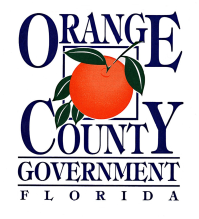 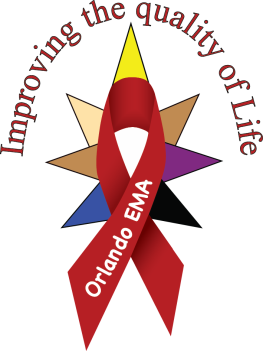 IntroductionThe standards of care in this document were developed by the Orlando EMA Health Services Planning Council with coordination from the Orlando EMA Part A Recipient ’s Office. These revised Standards are a consolidation of the existing Standards of Care into a single set that apply to all providers funded for services through the Ryan White Program Part A. The full list of services covered by these standards is provided below.The process to develop and maintain Standards of Care and indicators is to utilize best practice standards where available for the relevant service categories.  Recommendations from a committee of experts will be sought in the development of the Standards of Care. The Planning Council takes the lead in this effort, with extensive Recipient  involvement and final approval. The Recipient  is responsible for ensuring that these Standards of Care are implemented.Ryan White funding is available to individuals who are HIV positive, reside in the Orlando EMA (Orange, Osceola, Seminole and Lake counties), and have a combined family income below 400% of the Federal Poverty Level (FPL). A Ryan White family is defined as a group of people related by birth, marriage, adoption, or a legally defined dependent relationship living together. Consumers accessing Ryan White Services shall meet the eligibility guidelines of HIV status, income, residency and identity.Section I of the Standards of Care applies to all funded service categories and is known as the System Wide Standards of Care. Each section of the System Wide Standards of Care begins with a specific standard and is followed by specific measures. The following are the funded service categories within the Orlando EMA Ryan White Part A.Outpatient Ambulatory Health Services (OAHS)Early Intervention ServicesEmergency Financial AssistanceHealth Insurance Premium & Cost-SharingLocal  Pharmaceutical Assistance Program (LPAP)Mental HealthOral Health ServicesNon-medical Case ManagementFood Bank/Home Delivered MealsMedical Case ManagementMedical Nutritional TherapySubstance Abuse Services - OutpatientMedical TransportationSubstance Abuse ResidentialIn addition to the System Wide Standards, Section II contains additional standards that apply to each specific service category as defined by Health Resources Service Administration (HRSA).  The Service-Specific Standards of Care apply to components of service delivery that vary by service category. Providers of these services must comply with the System-Wide Standards in Section 1, as well as the Service-Specific Standards in Section II. System Wide Service StandardsStandards of Care are the minimum requirements that programs are expected to meet when providing HIV/AIDS core and support services funded by Ryan White Part A Orlando EMA. 	The objectives of the System Wide Standards of Care are to help achieve the goals of each service category by ensuring that programs:Have policies and procedures in place to protect consumers’ rights and ensure quality of care;Provide consumers with access to the highest quality services through experienced, trained and, when appropriate, licensed staff;Provide services that are culturally and linguistically appropriate;Meet federal and state requirements regarding safety, sanitation, access, public health, and infection control;Guarantee  consumer  confidentiality,  protect  consumer autonomy,  and  ensure  a  fair  process  of grievance review and advocacy;Comprehensively  inform consumers  of  services,  establish  consumer  eligibility,  and  collect  consumer information through an intake process;Effectively assess consumer needs and encourage informed and active consumer participation;Address consumer needs effectively through coordination of care with appropriate providers and referrals to needed services; andAre accessible to all people living with HIV in the Orlando EMA (counties of Lake, Orange, Osceola and Seminole).1.0 Agency Policies and ProceduresThe objectives of the standards for agency policies and procedures are to:Guarantee consumer’s confidentiality, ensure quality care, and provide a fair process to address consumers’ grievances;Ensure consumers and staff safety and well‐being;Facilitate communication and service delivery; andEnsure that agencies comply with appropriate state and federal regulations.All provider agencies offering services must have written policies that address consumer confidentiality, release of information, consumer grievance procedures, and eligibility.Confidentiality assures protection of release of information regarding HIV status, behavioral risk factors, or use of services. Each agency will have a consumer confidentiality policy that is in accordance with state and federal laws. As part of the confidentiality policy, all agencies will provide a “Consent for Release of Medical Information Form” describing under what circumstances consumer information can be released (name of agency/individual with whom information will be shared, information to be shared, duration of the release consent, and consumer signature). Consumers shall be informed that permission for release of information can be rescinded at any time either verbally or in writing. Releases must be dated and are considered no longer binding after one year. A signed consent must be obtained from the consumer granting permission to Ryan White Part A monitoring/evaluation/quality staff to review consumer’s records. For agencies and information covered by the Health Insurance Portability and Accountability Act (HIPAA), the release of information form must be a HIPAA‐compliant disclosure authorization as approved by the Ryan White Part A Office.A provider agency grievance procedure ensures that consumers have recourse if they feel they are being treated in an unfair manner or do not feel they are receiving quality services. Each agency will have a policy identifying the steps a consumer should follow to file a grievance and how the grievance will be handled. The final step of the grievance policy will include information on how the consumers may appeal the decision if the consumer’s grievance is not settled to his/her satisfaction within the provider agency. The Ryan White Part A approved grievance form should be utilized by all service provides in the network.1.0 Agency Policies and Procedures1.0 Agency Policies and Procedures1.0 Agency Policies and Procedures1.0 Agency Policies and ProceduresStandardsStandardsMeasuresMeasures1.1Consumer confidentiality policy.1.1Written policy on file at provider agency.1.2Grievance procedure.1.2Written policy on file at provider agency.1.3Agency has eligibility requirements for services, in written form, available upon request.1.3Written policy on file at provider agency.1.4A complete file for each consumer exists. All consumer files are stored in a secure and confidential location, and electronic consumer files are protected from unauthorized use.1.4Files stored in a locked file or cabinet with access limited to appropriate personnel. Electronic files are password protected with access limited to appropriate personnel. Paper copies of all required forms that must be signed by the consumer and/or provider are in every consumer's file.1.5Consumer’s consent for release of information is determined that includes on-site file review by funders.1.5Assigned and dated complete Consent for Release of Medical Information Form exists for the Ryan White System and for external providers. Each release form indicates the destination of the consumer’s information or from whom information is being requested before the consumer signs the release. Consent forms have an expiration date of one year.Note: A separate signed consent must be completed for each external provider.1.6Agency maintains progress notes of all Communication between provider and consumer.  Progress notes indicate service provided and referrals that link consumers to needed services. Notes are dated, and in chronological order.1.6Progress notes maintained in individual Provider Enterprise (PE) consumer record.1.7Policy on Universal Precautions that includes Crisis Management which addresses, at a minimum, infection control (e.g., needle sticks), mental health crises, and dangerous behaviors by consumers or staff.1.7Written policy on file at provider agency: documentation of staff training in personnel file.1.8Policy and procedures for handling medical emergencies.1.8Policy and procedures on file and posted in visible location at site.1.9Agency complies with ADA criteria for programmatic accessibility. In the case of programs with multiple sites offering identical services, at least one of the sites is in compliance with relevant ADA criteria.1.9Site visit conducted by funder.1.10Agency complies with all applicable state and federal workplace and safety laws and regulations, including fire safety.1.10Site visit conducted by funder.1.11Standardized forms and up-to-date protocols will be utilized across the system to promote and ensure uniform quality of care.1.11Required forms in consumer’s PE record.2.0 Consumer Rights and Responsibilities2.0 Consumer Rights and Responsibilities2.0 Consumer Rights and Responsibilities2.0 Consumer Rights and Responsibilities2.0 Consumer Rights and ResponsibilitiesThe objectives of establishing minimum standards for consumer rights and responsibilities are to:Ensure that services are available to all eligible consumers;Ensure that services are accessible for consumers;Involve consumers of HIV/AIDS services in the design and evaluation of services; andInform consumers of their rights and responsibilities as consumers of HIV/AIDS servicesHIV/AIDS services funded by the Orlando EMA must be available to all consumers who meet eligibility requirements and must be easily accessible.A key component of the HIV/AIDS service delivery system is the historic and continued involvement of consumers in the design and evaluation of services. Consumer input and feedback must be incorporated into the design and evaluation of HIV/AIDS services funded by the Orlando EMA; this can be accomplished through a range of mechanisms including consumer advisory boards, participation of consumers in HIV program committees or other planning bodies, and/or other methods that collect information from consumers to help guide and evaluate service delivery (e.g., needs assessments, focus groups, or satisfaction surveys).The quality of care and quality of life for people living with HIV/AIDS is maximized when consumers are active participants in their own health care and share in health care decisions with their providers. This can be facilitated by ensuring that consumers are aware of and understand their rights and responsibilities as consumers of HIV/AIDS services. Providers of HIV/AIDS services funded by Ryan White Part A must provide all consumers with a Consumer Rights and Responsibilities document that includes, at a minimum, the EMA’s confidentiality policy, the agency’s expectations of the consumer, the consumer’s right to file a grievance, the consumer’s right to receive no‐cost interpreter services, and the reasons for which a consumer may be discharged from services, including a due process for involuntary discharge. “Due process” refers to an established, step‐by‐step process for notifying and warning a consumer about unacceptable or inappropriate behaviors or actions and allowing the consumer to respond before discharging them from services. Some behaviors may result in immediate discharge.Consumers are entitled to access their files with some exceptions: agencies are not required to release psychotherapy notes, and if there is information in the file that could adversely affect the consumer (as determined by a clinician) the agency may withhold that information but should make a summary available to the consumer. Agencies must provide consumers with their policy for file access. The policy must at a minimum address how the consumer should request a copy of the file (in writing or in person), the time frame for providing a copy of the file (cannot be longer than 30 days), and what information if any can be withheld.2.0 Consumers Rights and Responsibilities 2.0 Consumers Rights and Responsibilities 2.0 Consumers Rights and Responsibilities 2.0 Consumers Rights and Responsibilities StandardsStandardsMeasuresMeasures2.1Services are available to any individual who meets Ryan White Part A Program eligibility requirements. 2.1Eligibility documentation including the Notice of Eligibility in PE record.2.2Programs include input from consumers (and as appropriate, caregivers) in the design and evaluation of service delivery.2.2Documentation of meetings of consumer advisory boards, or other mechanisms for involving consumers in service planning and evaluation (e.g., satisfaction surveys, needs assessments) and regular reports to funder.2.3Services are accessible to consumers.2.3Site visit conducted by funder that includes, but is not limited to, review of hours of operation, location, proximity to transportation, and other accessibility factors.2.4Program provides each consumer a copy of the Consumer Rights and Responsibilities and grievance document and as well the Consumer Information check list  that informs him/her of the following:The EMA’s consumer confidentiality policy;The EMA’s expectations of the consumer as a consumer of services;The consumer’s right to file a grievance;The consumer’s right to receive no‐cost interpreter services;The reasons for which a consumer may be discharged from services, including a due process for involuntary discharge; and,The providers Notice of Privacy Practice2.4Copy of Consumers Rights and Responsibilities and grievance document and the Consumer Information check list is given to consumers; a copy of the form (or a signature/acknowledgement page) is signed by consumer and kept in PE record.2.5Consumers have the right to access their file, with the exception of psychotherapy notes and information that could adversely affect the consumer as determined by a clinician.2.5Copy of Consumers Rights and Responsibilities and grievance is signed by consumer and kept in PE records.2.6Operating procedures affecting consumer shall be posted.2.6The following shall be posted in an area to which consumers have free access:Hours of Operation, Grievance Procedures, Consumer’s Bill of Rights and Responsibilities, CAB meeting notices.3.0 PersonnelThe objectives of the standards of care for personnel are to:Provide consumers with access to the highest quality of care through qualified staff;Inform staff of their job responsibilities; andSupport staff with training and supervision to enable them to perform their jobs well.All staff and supervisors will be given and will sign a written job description with specific minimum requirements for their position. Agencies are responsible for providing staff with supervision and training to develop capacities needed for effective job performance. At a minimum, all staff should be able to provide appropriate care to consumers infected/affected by HIV/AIDS, be able to complete all documentation required by their position, and have previous experience (or a plan for acquiring experience) in the appropriate service/treatment modality (for clinical staff). Clinical staff must be licensed or registered as required for the services they provide. See the attached service specific standards for additional competencies for service categories.Staff and program supervisors shall receive consistent administrative supervision. Administrative supervision addresses issues related to staffing, policy, client documentation, reimbursement, scheduling, training, quality enhancement activities, and the overall operation of the program and/or agency. In addition to administrative supervision, clinical staff shall also receive consistent clinical supervision .Clinical supervision addresses any issue directly related to client care and job related stress (e.g., boundaries, crises, and burnout).3.0 Personnel 3.0 Personnel 3.0 Personnel 3.0 Personnel StandardsStandardsMeasuresMeasures3.1Staff members have the minimum qualifications expected for their job position, as well as other experience related to the position and the communities served.3.1Résumé and application in personnel file reflects the minimum requirements of the job description.3.2Staff members are licensed or certified as necessary to provide services.3.2Copy of license or certification in personnel file.3.3Staff and supervisors know the requirements of their job description and the service elements of the program.3.3Documentation in personnel file reflects signed job description.3.4Newly hired staff is oriented   and begin initial training within 30 days of hire. Ongoing training continues throughout staff’s tenure.3.4Documentation in personnel file of:Completed orientation within 30 days of date of hire; Commencement of initial training within 30 days of date of hire; And ongoing trainings.3.5Staff receives administrative and clinical (as required) supervision monthly.3.5Signed documentation on file indicating the date and length of supervision, type of supervision (administrative or clinical), and name of supervisor.3.6Volunteer/Interns must possess the necessary knowledge, skills and abilities as well as the capacity, capability and confidence to provide quality services to the HIV consumer.3.6Documentation in personnel file3.7Staff/Volunteer annual training shall include each of the following:Confidentiality/HIPPAAge and Cultural CompetenceCommunity Social Support ResourcesCommunity HIV/AIDS resourcesRisk Management Process improvement (Quality Insurance/Quality Assurance)Customer Service EthicsChild and Elder Abuse and NeglectDomestic ViolenceSexual HarassmentRyan White Part A Standards of Care and Service Delivery SystemHIV UpdatesUniversal precautions3.7Training documentation personnel file.4.0 Cultural and Linguistic CompetenceThe objective for establishing standards of care for cultural and linguistic competence is to provide services that are culturally and linguistically appropriate.Culture is the integrated patterns of human behavior that include the language, thoughts, communications, actions, customs, beliefs, and values of individuals and groups, all which may be influenced by race, ethnicity, religion, class, age, gender, gender identity, disability, sexual orientation, and other aspects of life upon which people construct their identities. In our work with people living with HIV, culture may also include past or current substance use, homelessness, mental health, and/or incarceration, among others.Cultural competence is a set of behaviors, attitudes, and policies that come together in a system, agency, or among individuals that enables effective delivery of services. Linguistic competence is the ability to communicate effectively with consumers, including those whose preferred language is not the same as the provider’s, those who are illiterate or have low literacy skills, and/or those with disabilities. Cultural and linguistic competence is a goal toward which all providers must aspire, but one that may never be completely achieved given the diversity of languages and cultures throughout our communities. However, all providers should be involved in a continual process of learning, personal growth, experience, education, and training that increases cultural and linguistic competence and enhances the ability to provide culturally and linguistically appropriate services to all individuals living with HIV/AIDS. Culturally and linguistically appropriate services are services that:Respect, relate, and respond to a consumer’s culture, in a non‐judgmental, respectful, and supportive manner;Are affirming and humane, and rely on staffing patterns that match the needs and reflect the culture and language of the communities being served; recognize the power differential that exists between the provider and the client and seek to create a more equal field of interaction; and are based on individualized assessment and stated client preferences rather than assumptions based on perceived or actual membership in any group or class.As part of the on‐going process of building cultural and linguistic competence, providers should strive to develop: A comfort with and appreciation of cultural and linguistic difference;Interpersonal behaviors that demonstrate and convey concern and respect for all cultures;The comfort and ability to acknowledge the limits of personal cultural and linguistic competence and the skills to elicit, learn  from,  and  respond  constructively  to  relevant personal and cultural issues during service interactions; andA commitment to increasing personal knowledge about the impact of culture on health and specific knowledge about the communities being served.Ongoing trainings that help build cultural and linguistic competence may include traditional cultural and linguistic competency trainings, as well as a range of trainings that help build specific skills and knowledge to work and communicate more effectively with the communities we serve. The provider agency is responsible for ensuring this training is provided to staff on an annual basis.4.0 Cultural and Linguistic Competence4.0 Cultural and Linguistic Competence4.0 Cultural and Linguistic Competence4.0 Cultural and Linguistic CompetenceStandardsStandardsMeasuresMeasures4.1Programs recruit, retain, and promote a diverse staff that reflects the cultural and linguistic diversity of the community.4.1Programs have a strategy on file to recruit, retain and promote qualified, diverse, and linguistically culturally competent administrative, clinical, and support staff who are trained and qualified to address the needs of people living with HIV/AIDS.4.2All staff receives on-going training and education to build cultural and linguistic competence and/or deliver culturally and linguistically appropriate services. 4.2All staff members receive appropriate training within the first six (6) months of employment and annually thereafter as needed. Copies of training verification in personnel file.4.3Programs assess the cultural and linguistic needs, resources, and assets of its service area and target population(s).4.3Programs collect and use demographic, epidemiological, and service utilization data in service planning for target population(s).4.4Programs’ physical environment and facilities are clean, well-maintained, and accessible to all populations served.4.4Recipient observation during site visit.4.5 All programs ensure access to services for consumers with limited English proficiency  in one of the following ways (listed in order of preference):Bilingual staff who can communicate directly with clients in preferred language;Face‐to face interpretation provided by qualified staff, contract interpreters, or volunteer interpreters;Telephone interpreter services (for emergency or needs for infrequently encountered languages); orReferral to programs with bilingual/bicultural clinical, administrative and support staff and/or interpretation services by a qualified bilingual/bicultural interpreter. 4.5Programs document access to services for consumers with limited English proficiency through the following:For bilingual staff, résumés on filedemonstrating bilingual proficiency and documentation on file of training on the skills and ethics of interpreting;Copy of certifications on file for contract or volunteer interpreters;Listings/directories on file for telephone interpreter services; orListings/directories on file for referring consumers to programs with bilingual/bicultural clinical, administrative and support staff, and/or interpretation services by a qualified bilingual/bicultural interpreter.4.6Consumers are informed of their right to obtain no‐cost interpreter services in their preferred language, including American Sign Language (ASL).4.6Copy of Consumers Rights and Responsibilities and grievance document includes notice of right to obtain no‐cost interpreter services (see Universal Standard 2.4).4.7Consumers have access to linguistically appropriate signage and educational materials.4.7Programs provide commonly used educational materials and other required documents (e.g., grievance procedures, release of information, rights and responsibilities, consent forms, etc.) in the threshold language of all threshold populations.Programs that do not have threshold populations have a documented plan for explaining appropriate documents and conveying information to those with limited English proficiency.4.8Programs conduct on‐going assessments of the program and staff’s cultural and linguistic competence.4.8Programs integrate cultural competence measures into program and staff assessments (e.g., internal audits, performance improvement programs, patient satisfaction surveys, personnel evaluations, and/or outcome evaluations).5.0 Intake and EligibilityThe objective of the standards for the intake and eligibility process is to ensure that all consumers meet the eligibility requirements of the Orlando EMA as well as receive all applicable services.Collect HIV status documentationCollect income documentationDetermine the Federal Poverty LevelEstablish residencyAssess consumer’s immediate needs;Inform the consumer of the services available and what the consumer can expect if s/he were to enroll;Establish whether the consumer wishes to enroll in a range of services or is interested only in a specific service offered by the provider agency;Explain the EMA and agency policies and procedures;Collect required consumer data for reporting purposes;Collect basic consumer information to facilitate consumer identification and consumer follow up; and Begin to establish a trusting consumer relationship.All consumers who request or are referred to HIV services will participate in the intake process. Intake is conducted by a non-medical case manager, medical case manager, or Early Intervention Coordinator; the case manager/ Early Intervention Coordinator will review the consumers income eligibility, consumer rights and responsibilities, explain the program and services to the consumer, explain the EMA and agency confidentiality and grievance policies to the consumer, assess the consumer’s immediate service needs, and secure permission from the consumer to release information. To maintain eligibility for Ryan White services, consumers must be recertified at least every six months. The primary purposes of the recertification process are to ensure that an individual’s residency, income, and insurance statuses continue to meet the eligibility requirements and to verify that Ryan White is the payer of last resort. At least once a year, the recertification procedures must include the collection of more in-depth supporting documentation, similar to that collected at the initial eligibility determination. At one of the two required recertification’s during a year, a consumer’s self-attestation that their income, residency, and/or insurance status has not changed is allowed. Self-attestation that there has been a change in income, residency or insurance status requires appropriate documentation of the change, the documentation maybe collected at the consumer’s next visit to the provider. Eligibility is considered complete if the following have been accomplished: (1) the consumer’s HIV positive status has been verified and documented; (2) the consumer’s documented  income is less than or equal to 400% of the FPL (3) the information below (at a minimum) has been obtained from the consumer:Proof of HIV statusName, address, social security number, phone, and email (if available,);ID, Proof of Income, Insurance verification, Residency – consumers must reside within the boundaries of the EMA (Orange, Lake Seminole, and Osceola).Determination of eligibility and enrollment in other 3rd party Insurance Program including Medicaid and Medicare.Preferred method of communication (e.g., phone, email, or mail);Emergency contact information.Preferred language of communication.Enrollment in other HIV/AIDS services including case management and other HIV/AIDS or social servicesPrimary reasons and need for seeking services at agencyCare Plan.A consumer who chooses to enroll in services and who is eligible will be assigned a case manager who is responsible for making contact with the consumer to set up a time for a more thorough assessment, if necessary, to determine appropriate services. Referrals for other appropriate services will be made if ineligible for Ryan White Part A services. The intake process will begin within a minimum of 48 hours of the first consumer contact with the agency. Ideally, the consumer intake process should be completed as quickly as possible; however, recognizing that consumers may not have on hand the required documentation (e.g., documentation of HIV status), the intake process should be completed within  30 working days of beginning intake.5.0 Intake and Eligibility5.0 Intake and Eligibility5.0 Intake and Eligibility5.0 Intake and EligibilityStandardsStandardsMeasuresMeasures5.1Intake process is completed within 30 working days of initial contact with consumer and documents consumer’s contact information (including his/her emergency contact’s name and phone number) and assesses his/her immediate service needs and connection to primary care and other services.5.1Completed intake, dated no more than 30 days after initial contact, in consumer’s file.5.2For providers of services other than case management, consumer is asked about connection to case management. If consumer is not connected to case management, provider facilitates a supported referral to case management services.5.2Documentation in consumer’s file.5.3To determine presumptive eligibility for services, consumers reactive test result shall be documented.5.3Reactive test result uploaded in PE.5.4To determine minimum eligibility for services, consumer’s HIV‐positive status is confirmed.5.4HIV status confirmation will be established by one of the following:A confirmed positive HIV Antibody Test result confirmed by Western Blot or Immunofluorescence Assay (IFA) or Nucleic Acid Testing (Aptima) by blood, oral fluid or urine.A positive HIV Direct Viral Test such as PCR or P24 antigen.A positive viral culture resultA detectable HIV-Viral Load or Viral Resistance test result.5.5Providers shall assist consumers in applying for other funding sources to confirm Ryan White as payer of last resort5.5Documentation of:Application form or receipt of applicationAppeal/denial letterCommunications from other funding sources5.6    Self–attestation by the consumer that there has been no change in their income, residency or insurance status maybe completed over the phone or during a visit that is in close proximity to their re-certification date.5.6Documentation of self-attestation of “no change” shall be reflected in the progress notes in PE and a new “Notice of Eligibility” issued to the consumer.5.7   Should the consumer indicate that there has been a change in income, residency or insurance status, the Case Manager shall ensure that documentation of the change is received no later than the client’s next scheduled appointment with the provider or within 3 days of self–attestation or of the change whichever is sooner.5.7    Progress notes in PE indicate the change(s) specified during the consumer’s self-attestation. Documentation verifying the change(s) shall be uploaded into PE no later than the next scheduled appointment or within 30-days from self-attestation of the change(s) whichever is sooner. Once documentation is received a new “Notice of Eligibility” shall be issued.6.0 Assessment and Care PlanThe objectives of the standards for assessment and Care Plan are to:Gather information to determine the consumer’s needs;Identify the consumer’s goals and develop action steps to meet them;Identify a timeline and responsible parties for meeting the consumer’s goals; Ensure coordination of care with appropriate providers and referral to needed services.Assessment: All providers must assess the consumer’s needs for the provider’s service(s) to develop an appropriate Care Plan. This is not the same as the basic and comprehensive case management assessment, which is the responsibility of the consumer’s case manager (see service‐specific standards for Case Management Services) in collaboration with the consumer.Service assessments include an assessment of all issues that may affect the consumer’s need for the provider service. The assessment is a cooperative and interactive information exchange between the staff and the consumer. The consumer will be the primary source of information. However, with consumer consent, assessments may include additional information from case manager(s), medical or psychosocial providers, caregivers, family members, and other sources of information, if the consumer grants permission to access these sources. The assessment should be conducted face‐to‐face within thirty (30) working days of intake, with accommodations for consumers who are too sick to attend the appointment at the provider agency.It is the responsibility of the staff to reassess the consumer’s needs with the consumer as his/her needs change. The reassessment should be done as needed, but no less than once every three (3) months for Medical Case Managed consumers and six (6) months for others. If a consumer’s income, housing status, or insurance status/resource has changed since assessment or the most recent reassessment, agencies must ensure that the data in PE is updated accordingly. The staff member is encouraged to contact other service providers/care givers involved with the consumer or family system in support of the consumer’s well-being. Staff members must comply with established agency confidentiality policies (see Standard 1.1) when engaging in information and coordination activities.Individual Care Plan (ICP):The purpose of the individual Care Plan (ICP) is to guide the provider and consumer in their collaborative effort to deliver high quality care corresponding to the consumer’s level of need. It should include short‐term and long‐term goals, based upon the needs identified in the assessment, and action steps needed to address each goal. The ICP should include specific services needed and referrals to be made, including clear time frames and an agreed upon plan for follow up. As with the assessment process, service planning is an on‐going process. It is the responsibility of the staff to review and revise a client’s ICP as needed, but not less than once every three (3) months for Medical Case Managed consumers and six (6) months for others6.0 Assessment and Care Plan6.0 Assessment and Care Plan6.0 Assessment and Care Plan6.0 Assessment and Care PlanStandardsStandardsMeasuresMeasures6.1Within 30 days of consumer contact, initial assessment is conducted of consumer’s need for particular service.6.1      Completed assessment form in the consumer electronic file.6.2Within 30 days of consumer contact, ICP is developed collaboratively with the consumer that identifies goals and objectives, resources to address consumer’s needs, and a timeline.6.2Completed IPC in consumer file signed by the consumer and staff person.6.3Reassessment of the consumer’s needs is conducted as needed, but no less than once every three (3) months for Medical Case Managed consumers and six (6) months for others.6.3Documentation of reassessment in the consumer files (e.g., progress notes, updated notes on the initial assessment, or new assessment form).6.4Care plan is reviewed and revised as needed, but no less than once every three (3) months for Medical Case Managed consumers and six (6) months for others.6.4Documentation of reassessment in the consumer files (e.g., progress notes, update notes on initial ICP, or new ICP). Updated ICP shall be signed by consumer, staff person, and supervisor.6.5Program staff identifies and communicates as appropriate (with documented consent of consumer) with other service provide5rs to support coordination and delivery of high quality care and to prevent duplication of services.6.5Documentation in consumer files of other staff within the agency or at another agency with whom the consumer may be working.7.0 Transition and DischargeThe objectives of the standards for transition and discharge are to:Ensure a smooth transition for consumers who no longer want or need services at the provider agency;Assist provider agencies in more easily monitoring caseload; andPlan after‐care and re‐entry into service.Ensure continuum of care with the agencyA consumer may be discharged from any service through a systematic process that includes a discharge summary in the consumer’s record. The discharge summary will include a reason for the discharge and a transition plan to other services or other provider agencies, if applicable. Agencies should maintain a list of available resources available for the consumer for referral purposes. If the consumer does not agree with the reason for discharge, (s) he should be referred to the provider agency’s grievance procedure.A consumer may be discharged from any service for any of the following reasons:Consumer dies;Consumer requests a discharge;Consumer’s needs change and (s)he would be better served through services at another provider agency;Consumer’s actions put the agency, service provider, or other consumers at risk;Consumer moves/relocates out of the service area; orThe agency is unable to reach a consumer, after repeated attempts including referral to Anti-Retroviral Treatment Access Strategy (ARTAS) or EIS for a period of 6 months7.0 Transition and Discharge7.0 Transition and Discharge7.0 Transition and Discharge7.0 Transition and DischargeStandardsStandardsMeasuresMeasures7.1Agency has a transition and discharge procedure in place that is implemented for consumers leaving or discharged from services for any of the reasons listed in the narrative above.7.1Completed transition/discharge summary form on file, signed by consumer (if possible) and supervisor. Summary should include:Reason for discharge, andA plan for transition to other services, if applicable, with confirmation of communication between referring and referral agencies, or between consumer and agency.7.2Agency has a due process policy in place for involuntary discharge of consumers from services; policy includes a series of verbal and written warnings before final notice and discharge.7.2Due process policy on file as part of transition and discharge procedure; due process policy described in the Consumer Rights and responsibilities and Grievance document (see Universal Standard 2.4).7.3Agency has a process for maintaining communication with consumers who are active and identifying those who are inactive.7.3Documentation of agency process for maintaining communication with active consumers and identifying inactive consumers. 7.4Agency provides consumers with referral information to other services, as appropriate.7.4Resource directories or other material on HIV related services are on file and provided to consumers.8.0 Data and Quality ManagementData Collection and Reporting:The Orlando EMA utilizes Provide Enterprise (PE) to collect and report data; The Agency shall designate individuals to serve as Registered Users (A Registered User is an individual who is an employee of the Agency and who is designated by the Agency and agreed to by the Recipient. This term shall not include volunteers as they shall not have access to the EDMS.) No employee of the Agency shall be permitted access to the EDMS without having duly executed a Confidentiality Agreement, a copy of which shall be retained on-site by the Agency. The Agency shall take all reasonable steps to protect the data base server. The agency shall inform the Recipient, in writing, of any misuse by a Registered User or change of positions within the Agency resulting in a discontinued need for access to the system. The following is a list of some of the reporting requirements:Monthly invoices and expenditure reports. Monthly narrative reportQuality outcomes and outcome measures. Women, Infants, Children and Youth (WICY) reports. Ryan White Services Report (RSR) Client level Data.Utilization/demographic data.Quality Management (QM)The objective of QM is:To identify available HIV-related quality measures and how they are usedTo monitor the delivery of HIV care network service providers. To support the implementation of HIV quality measures across public and private insurers and health care systems as health care coverage is expanded.To support adherence to current HIV clinical guidelines and federal guidelines.To track a standardized set of quality measures across patient populations and public and private insurers to monitor access to high quality HIV care.Implementation of a Clinical Quality Management (CQM) Program to:Assess the extent to which HIV health services provided to patients under the grant are consistent with the most recent HHS Guidelines for the treatment of HIV/AIDS and related opportunistic infectionsDevelop strategies for ensuring that services are consistent with the guidelines for improvement in the access to and quality of HIV health services CQM program to include:A Quality Management PlanQuality expectations for providers and servicesA method to report and track expected outcomesMonitoring of provider compliance with HHS Guidelines and the EMA/TGA’s approved Standards of CareNetwork Service Providers are expected to:Participate in quality management activities as contractually required; at a minimum:Compliance with relevant service category definitions and EMA standards of care Collection and reporting of data for use in measuring performance.8.0 Data and Quality Management8.0 Data and Quality Management8.0 Data and Quality Management8.0 Data and Quality ManagementStandardsStandardsMeasuresMeasures8.1All eligibility documents must be scanned into the PE within 3 business days.8.1Date stamp in the PE is no later than 3 business days after the date of eligibility determination.8.2On-going Quality Assurance with regular   feedback to staff to promote performance   improvement and quality care. Quality Management issues shall be addressed through staff meetings.8.2Documentation of at least quarterly Quality Management meetings recording attendance, date, subject matter, steps taken to resolve identified problems with times frames for resolution.8.3Semi-Annual Consumer Satisfaction Surveys shall be conducted and results utilized as appropriate to improve service delivery.8.3Consumer Satisfaction Surveys to include:Rating of services, perception of treatment by staff, satisfaction with services provided, fair access to services provided.Incorporate results from consumer satisfaction surveys into written goals and objectives8.4Assess the extent to which HIV health services provided to consumers are consistent with the most recent HHS Guidelines for the treatment of HIV/AIDS and related opportunistic infections.8.4Monitor CQM/HAB outcome measures8.5Quality Management Plan that includes quality expectations for providers and services, a method to report and track expected outcomes.8.5Visit and review providers/sub recipients to monitor compliance with the Quality Management Plan.Outpatient Ambulatory Health Services (OAHS)Definition: Outpatient/Ambulatory Health Services are diagnostic and therapeutic services provided directly to a consumer by a licensed healthcare provider in an outpatient medical setting. Outpatient medical settings include clinics, medical offices, and mobile vans where consumers do not stay overnight. Limitations: Emergency room, nursing home facilities, or urgent care services are not considered outpatient settings. Allowable activities include:Medical history takingPhysical examinationDiagnostic testing, including laboratory testingTreatment and management of physical and behavioral health conditionsBehavioral risk assessment, subsequent counseling, and referralPreventive care and screeningPediatric developmental assessmentPrescription, and management of medication therapyTreatment adherenceEducation and counseling on health and prevention issuesReferral to and provision of specialty care related to HIV diagnosisCare must include access to antiretroviral and other drug therapies, including prophylaxis and treatment of opportunistic infections and combination antiretroviral therapies.Diagnostic Laboratory Testing includes all indicated medical diagnostic testing including all tests considered integral to the treatment of HIV and related complications (e.g. Viral Load, CD4 counts/percentage, and genotype assays). Funded tests must meet the following conditions:Tests must be consistent with medical and laboratory standards as established by scientific evidence and supported by professional panels, associations, or organizations.Tests must be approved by the FDA, when required under the FDA Medical Devices Act and/or performed in an approval Clinical Laboratory Improvement Amendments of 1988 (CLIA) certified laboratory or State exempt laboratory.Tests must be ordered by a registered, certified or licensed medical provider and necessary and appropriated based on established clinical practice standards and professional clinical judgment.Eligibility: Consumers shall meet eligibility requirements as defined in the System-Wide Service Standards.1.0 Treatment Guideline Standards and Performance MeasuresThe agencies shall ensure compliance with the most current U.S. Department of Health and Human Services (HHS), Health Resources and Services Administration (HRSA), Guide for HIV/AIDS Clinical Care – 2014 Edition as cited in the following standards.1.0 Treatment Guideline Standards and Performance Measures1.0 Treatment Guideline Standards and Performance Measures1.0 Treatment Guideline Standards and Performance Measures1.0 Treatment Guideline Standards and Performance Measures1.0 Treatment Guideline Standards and Performance MeasuresStandardsStandardsPerformance MeasuresPerformance MeasuresPerformance Measures1.aMedical Evaluation/Assessment: HIV+ clients accessing primary medical care will have a completed comprehensive medical evaluation/assessment and physical examination that adheres to the current HHS treatment guidelines.Source Citation: page 61, https://hab.hrsa.gov/sites/default/files/hab/clinical-quality-management/2014guide.pdf 1.a.Written documentation in Consumer’s record of the following:Percentage of new clients (newly diagnosed) who have a documented comprehensive assessment/evaluation completed by the MD, NP, CNS, or PA within 3 months of HIV diagnosis in accordance with professional and established HIV practice guidelines. (HRSA HAB Measure – Linkage to Care)Written documentation in Consumer’s record of the following:Percentage of new clients (newly diagnosed) who have a documented comprehensive assessment/evaluation completed by the MD, NP, CNS, or PA within 3 months of HIV diagnosis in accordance with professional and established HIV practice guidelines. (HRSA HAB Measure – Linkage to Care)1.bComprehensive HIV related history:History shall include at a minimum, general medical history, a comprehensive HIV related history and psychosocial history.Source: Page 61-70; https://hab.hrsa.gov/sites/default/files/hab/clinical-quality-management/2014guide.pdf1.bWritten documentation on Consumer’s record.Written documentation on Consumer’s record.1.cPhysical Examination: Providers should perform a complete history and physical examination upon entry to care and thereafter at least 1 per year.Objective assessment:Patient’s general appearancePatient’s affect and demeanor in answering questionsBody languageOther relevant characteristicsMeasure vital signsPerform physical examinationSource: Page 73-77; https://hab.hrsa.gov/sites/default/files/hab/clinical-quality-management/2014guide.pdf1.cWritten documentation on Consumer’s record.Written documentation on Consumer’s record.1.dInitial laboratory tests, as clinically indicated by licensed provider.Source: Page 79-89; https://hab.hrsa.gov/sites/default/files/hab/clinical-quality-management/2014guide.pdf1.dWritten documentation on Consumer’s record.Percentage of clients with documented HIV-RNA viral load. (HRSA HAB Measure)Written documentation on Consumer’s record.Percentage of clients with documented HIV-RNA viral load. (HRSA HAB Measure)1.e Initial Screenings/Assessments: Screening should include at a minimum:Quantitative HCV RNA viral load testing  Hepatitis A, B & C screens at initial intake.Mental health assessment that includes screening for clinical depressionPsychosocial assessment, Substance use and abuse screeningAlcohol use screeningPatients on ART receive lipid screening annuallyTobacco use screeningOral health assessment and screeningCervical Cancer ScreenTuberculosis (TB) Screening (T-spot or Quantiferon)Anal Cancer Screen HLA-B 507 Genotyping G-6-P-DSerum VDRL or RPR (Syphilis Screening)Gonorrhea (GC) and Chlamydia (CT) TestingSource: Page 83-89, 127, https://hab.hrsa.gov/sites/default/files/hab/clinical-quality-management/2014guide.pdf1.eWritten documentation on Consumer’s record.Percentage of female clients with a diagnosis of HIV who were screened for cervical cancer in the last three years. (HRSA HAB Measure)Percentage of clients with a diagnosis of HIV at risk for sexually transmitted infections (STIs) who had a test for chlamydia within the measurement year. (HRSA HAB Measure)Percentage of clients with a diagnosis of HIV at risk for sexually transmitted infections (STIs) who had a test for gonorrhea within the measurement year. (HRSA HAB Measure)Percentage of adult patients with a diagnosis of HIV who had a test for syphilis performed within the measurement year. (HRSA HAB Measure)Percentage of clients with documented serologic test for syphilis performed. (HRSA HAB Measure)Percentage of patients with a diagnosis of HIV who have been screened for substance use (alcohol & drugs) in the measurement year. (HRSA HAB Measure)Percentage of patients aged 3 months and older with a diagnosis of HIV/AIDS, for whom there was documentation that a tuberculosis (TB) screening test was performed and results interpreted (for TB skin tests) as least once since the diagnosis of HIV infection. (HRSA HAB Measure)Percentage of clients, regardless of age, for whom Hepatitis B screening was performed at least once since the diagnosis of HIV/AIDS or for whom there is documented infection or immunity. (HRSA HAB Measure)Percentage of clients for whom Hepatitis C (HCV) screening was performed at least once since the diagnosis of HIV. (HRSA HAB Measure)Written documentation on Consumer’s record.Percentage of female clients with a diagnosis of HIV who were screened for cervical cancer in the last three years. (HRSA HAB Measure)Percentage of clients with a diagnosis of HIV at risk for sexually transmitted infections (STIs) who had a test for chlamydia within the measurement year. (HRSA HAB Measure)Percentage of clients with a diagnosis of HIV at risk for sexually transmitted infections (STIs) who had a test for gonorrhea within the measurement year. (HRSA HAB Measure)Percentage of adult patients with a diagnosis of HIV who had a test for syphilis performed within the measurement year. (HRSA HAB Measure)Percentage of clients with documented serologic test for syphilis performed. (HRSA HAB Measure)Percentage of patients with a diagnosis of HIV who have been screened for substance use (alcohol & drugs) in the measurement year. (HRSA HAB Measure)Percentage of patients aged 3 months and older with a diagnosis of HIV/AIDS, for whom there was documentation that a tuberculosis (TB) screening test was performed and results interpreted (for TB skin tests) as least once since the diagnosis of HIV infection. (HRSA HAB Measure)Percentage of clients, regardless of age, for whom Hepatitis B screening was performed at least once since the diagnosis of HIV/AIDS or for whom there is documented infection or immunity. (HRSA HAB Measure)Percentage of clients for whom Hepatitis C (HCV) screening was performed at least once since the diagnosis of HIV. (HRSA HAB Measure)1.fImmunizations/Antibiotic Treatment:Patients will be offered vaccinations for the following:Pneumococcal is recommended for all clientsCompletion of hepatitis B (HBV) vaccines series, unless otherwise documented as immune Completion of hepatitis A (HAV) vaccines series, unless otherwise documented as immune. Varicella-Zoster (VZV)Zoster vaccineMeningitis Antibiotic treatment for opportunistic infection will be initiated if active infection has been ruled out and positive for:Mycobacterium avium complex (MAC) if CD4<50 cells/μL Toxoplasmosis if CD4<100 cells/μLSource: Page 157-160; https://hab.hrsa.gov/sites/default/files/hab/clinical-quality-management/2014guide.pdf*HPV vaccine is recommended for females age 9-26 and males age 9-26; ideally given prior to sexual activity with three doses to complete through age 26.1.fPercentage of patients aged 6 months and older seen for a visit between October 1 and March 31 who received an influenza immunization OR who reported previous receipt of an influenza immunization. (HRSA HAB Measure)Percentage of patients with a diagnosis of HIV who completed the vaccination series for Hepatitis B. (HRSA HAB Measure)Percentage of patients with a diagnosis of HIV who ever received pneumococcal vaccine. (HRSA HAB Measure)Percentage of patients aged 6 months and older seen for a visit between October 1 and March 31 who received an influenza immunization OR who reported previous receipt of an influenza immunization. (HRSA HAB Measure)Percentage of patients with a diagnosis of HIV who completed the vaccination series for Hepatitis B. (HRSA HAB Measure)Percentage of patients with a diagnosis of HIV who ever received pneumococcal vaccine. (HRSA HAB Measure)1.gAntiretroviral Therapy and Pneumocystis jiroveci pneumonia (PCP) Prophylaxis: Antiretroviral therapy will be prescribed in accordance with the HHS established guidelines. Patients who meet current guidelines for ART are offered and/or prescribed ART. PCP Prophylaxis will be completed adhering to the current HHS Guidelines. Source: (PCP and MAC Prophylaxis) Page 173-179; https://hab.hrsa.gov/sites/default/files/hab/clinical-quality-management/2014guide.pdfSource: (ARV) Page 207-220; https://hab.hrsa.gov/sites/default/files/hab/clinical-quality-management/2014guide.pdf1.gPercentages of patients, regardless of age, with a diagnosis of HIV are prescribed antiretroviral therapy for the treatment of HIV infection during the measurement year. (HRSA HAB Measure)Patients aged 6 weeks or older with a diagnosed of HIV/AIDS, with CD4 counts of less than 200 cells/μL or a CD percentage below 14% will be prescribed PCP prophylaxis. (HRSA HAB Measure – amended by OAHS providers in Orange County, Florida EMA)Percentages of patients, regardless of age, with a diagnosis of HIV are prescribed antiretroviral therapy for the treatment of HIV infection during the measurement year. (HRSA HAB Measure)Patients aged 6 weeks or older with a diagnosed of HIV/AIDS, with CD4 counts of less than 200 cells/μL or a CD percentage below 14% will be prescribed PCP prophylaxis. (HRSA HAB Measure – amended by OAHS providers in Orange County, Florida EMA)1.hDrug Resistance Testing: Drug resistance testing must follow most recent, established resistance testing guidelines, including genotypic testing on all naïve patients.Source: Page 81; https://hab.hrsa.gov/sites/default/files/hab/clinical-quality-management/2014guide.pdf1.hPercentage of patients, regardless of age, with a diagnosis of HIV who had an HIV drug resistance test performed before initiation of HIV antiretroviral therapy if therapy started during the measurement year. (HRSA HAB Measure)Percentage of patients, regardless of age, with a diagnosis of HIV who had an HIV drug resistance test performed before initiation of HIV antiretroviral therapy if therapy started during the measurement year. (HRSA HAB Measure)1.iHealth Education/Risk Reduction:Health education will adhere to the most current HHS guidelines. Providers will provide routine HIV risk-reduction counseling and behavioral health counseling for HIV-infected patients. Women of Child-bearing age shall receive preconception counseling.Source: (Smoking Cessation) page 189-196; https://hab.hrsa.gov/sites/default/files/hab/clinical-quality-management/2014guide.pdfSource: (Patient Education) Page 57-59, 89, 102, 107, 111, 126, 143-154; https://hab.hrsa.gov/sites/default/files/hab/clinical-quality-management/2014guide.pdf1.iPercentage of patients with a diagnosis of HIV who received HIV risk counseling in the measurement year. (HRSA HAB Measure)Percentage of clients aged 18 years and older who were screened for tobacco use one or more times within 24 months AND who received cessation counseling intervention if identified as a tobacco user. (HRSA HAB Measure)Written documentation of preconception counseling.Percentage of patients with a diagnosis of HIV who received HIV risk counseling in the measurement year. (HRSA HAB Measure)Percentage of clients aged 18 years and older who were screened for tobacco use one or more times within 24 months AND who received cessation counseling intervention if identified as a tobacco user. (HRSA HAB Measure)Written documentation of preconception counseling.1.jTreatment Adherence: Assessment of treatment adherence and counseling will be provided that adheres to current HHS guidelines.Source: Page 273; https://hab.hrsa.gov/sites/default/files/hab/clinical-quality-management/2014guide.pdf1.jWritten documentation on Consumer’s record.Written documentation on Consumer’s record.1.kFollow-up Visits: Outpatient Medical Care will adhere to the current HHS guidelines for on-going health care. Reassessment/reevaluation of health history, comprehensive physical examination, and annual laboratory testing should be documented in patient medical record. Patients receiving ARV therapy should have follow- up visits scheduled every three to four months, except at the practitioner’s discretion when a patient has demonstrated long-term stability and adherence. Patients on ART receive lipid screening annually.Source: (Follow Up/Interim Exams and Labs) Page 79 and 91; https://hab.hrsa.gov/sites/default/files/hab/clinical-quality-management/2014guide.pdfSource: (Adverse Outcomes) Page 527; https://hab.hrsa.gov/sites/default/files/hab/clinical-quality-management/2014guide.pdf1.kWritten documentation on Consumer’s record.Percentage of patients, regardless of age, with a diagnosis of HIV who had at least one medical visit in each 6-month period of the 24-month measurement period with a minimum of 60 days between medical visits. (HRSA HAB Measure)Percentage of patients, regardless of age, with a diagnosis of HIV who did not have a medical visit in the last 6 months of the measurement year. (HRSA HAB Measure)Percentage of patients, regardless of age, with a diagnosis of HIV with a HIV viral load less than 200 copies/mL at last HIV viral load test during the measurement year. (HRSA HAB Measure)Percentage of patients, regardless of age, with a diagnosis of HIV who were prescribed HIV antiretroviral therapy and who had a fasting lipid panel during the measurement year. (HRSA HAB Measure)Written documentation on Consumer’s record.Percentage of patients, regardless of age, with a diagnosis of HIV who had at least one medical visit in each 6-month period of the 24-month measurement period with a minimum of 60 days between medical visits. (HRSA HAB Measure)Percentage of patients, regardless of age, with a diagnosis of HIV who did not have a medical visit in the last 6 months of the measurement year. (HRSA HAB Measure)Percentage of patients, regardless of age, with a diagnosis of HIV with a HIV viral load less than 200 copies/mL at last HIV viral load test during the measurement year. (HRSA HAB Measure)Percentage of patients, regardless of age, with a diagnosis of HIV who were prescribed HIV antiretroviral therapy and who had a fasting lipid panel during the measurement year. (HRSA HAB Measure)1.lDocumentation in Patients Charts: Advance directives in chart or documentation that has been discussedClinicians will develop/update plan of care at each visit. Problem list documented. Organized and complete medication list including past ART.Source: Page77; https://hab.hrsa.gov/sites/default/files/hab/clinical-quality-management/2014guide.pdf1.lWritten documentation on Consumer’s record.Written documentation on Consumer’s record.1.mDocumentation of Missed Appointments/Efforts for Re-engagementSource: Page 1; https://hab.hrsa.gov/sites/default/files/hab/clinical-quality-management/2014guide.pdf1.m1.mWritten documentation on Consumer’s record.2.0 Scope of Services (These are program specific policies and procedures)Agencies shall comply with all of the requirements outlined in this Service Standard, unless otherwise specified in their contract. 2.0 Scope of Services2.0 Scope of Services2.0 Scope of Services2.0 Scope of ServicesStandardsStandardsMeasuresMeasures2.1Agencies shall have a written policy for making specialty care referrals in relation to the HIV diagnosis and for tracking such referrals with outcomes included in the consumer record.2.1Policies and procedures in place2.2Agencies shall ensure that specialty care services are not being provided in an emergency room, hospital, nursing home or any other type of inpatient treatment center.2.2   Documentation of verification of location                  in place.2.3Agencies shall develop and maintain an appropriate relationship with entities that constitute key points of entry as defined by HRSA.2.3Copy of Agreement or documentation of relationship showing key points of entry on file and documented referrals from these points of entry.2.4Agencies shall have written policies and procedures for emergency care and treatment and referrals. 2.4Policies and procedures in place Local Pharmacy Assistance ProgramDefinition: Local Pharmaceutical Assistance Program (LPAP) is operated by a RWHAP Part A or B recipient or sub-recipient as a supplemental means of providing medication assistance when an ADAP has a restricted formulary, waiting list and/or restricted financial eligibility criteria.RWHAP Part A or B recipients using the LPAP service category must establish the following:Uniform benefits for all enrolled clients throughout the service areaA recordkeeping system for distributed medicationsAn LPAP advisory boardA drug formulary approved by the local advisory committee/boardA drug distribution systemA client enrollment and eligibility determination process that includes screening    for ADAP and LPAP eligibility with rescreening at minimum of every six monthsCoordination with the state’s RWHAP Part B ADAPA statement of need should specify restrictions of the state ADAP and the need for the LPAPImplementation in accordance with requirements of the 340B Drug Pricing Program and the Prime Vendor Program.Only RWHAP Part A grant award funds or Part B Base award funds may be used to support an LPAP. ADAP funds may not be used for LPAP support. LPAP funds are not to be used for Emergency Financial Assistance. Emergency Financial Assistance may assist with medications not covered by the LPAP.Eligibility: Consumers shall meet eligibility requirements as defined in the System-Wide Standards of Care.1.0 Agency Policies and ProceduresThe agencies shall have Policies and Procedures to ensure that the services are accessible to all eligible consumers. Each agency’s policies and procedures shall ensure compliance with the following Standards.1.0 Agency Policies and Procedures1.0 Agency Policies and Procedures1.0 Agency Policies and Procedures1.0 Agency Policies and Procedures1.0 Agency Policies and Procedures1.0 Agency Policies and ProceduresStandardsStandardsStandardsMeasuresMeasuresMeasures1.11.1All agencies shall comply with Florida State Statutes 465.1.1Current license(s) are on file at agency.Current license(s) are on file at agency.1.21.2All agencies will comply with Section 340B of P.L. 102-585, the Veteran’s Health Care Act of 1992.1.2License on file at agencyLicense on file at agency1.3Agencies must ensure that original prescriptions are on file and that all medications are on the current approved formulary.1.3Original prescription from a licensed Florida medical provider on file1.4Agencies shall ensure that medications are distributed to Ryan White eligible consumers that have been screened for ADAP eligibility with rescreening every six (6) months.1.4Documentation of Ryan White eligibility with ADAP screening and rescreening in Provide Enterprise (PE).1.5 Agencies shall ensure that a drug distribution system is in place that provides for:uniform benefits to all enrolled consumers throughout the EMA a record keeping system for distributed and/or destroyed medications1.5  Total number of consumers receiving Anti-retroviral (ARV)1.6An LPAP does not dispense medications as:A single occurrence of short duration (an emergency); orVouchers to clients on an emergency basis.1.6Documentation that the LPAP is not dispensing medications as:A single occurrence of short duration (an emergency without arrangements for longer term access to medication; orVouchers to clients on a single occurrence without arrangements for longer-term access to medications.1.7The agency must adhere to the current approved Ryan White Part A formulary established by the local pharmacy work group.  1.7Documentation that the agency adheres to the current approved Ryan White Part A formulary.1.8Agencies shall provide Treatment adherence counseling for all drugs dispensed to consumers.1.8Percentage of patients dispensed medication with a viral load less than 200 copies/ml at last HIV viral load test during the measurement year2.0 Co-pay/Cost SharingThe purpose of the Share of Cost/Insurance Co-pays standard is ensuring that there are consistent guidelines for determining co-pay and cost sharing.2.0 Co-pay/Cost Sharing2.0 Co-pay/Cost Sharing2.0 Co-pay/Cost Sharing2.0 Co-pay/Cost Sharing2.0 Co-pay/Cost Sharing2.0 Co-pay/Cost SharingStandardsStandardsStandardsMeasuresMeasuresMeasures2.12.1Agencies must determine share of cost/insurance co-pays based on the following criteria:consumers who have an income of 200% or less of the federal poverty guideline have zero (0) share of cost;consumers whose income is between 201% and 400% of the poverty level will receive up to $200 worth of assistance monthly;2.1Documentation of applied current federal poverty guidelines and income in consumer file.Documentation of applied current federal poverty guidelines and income in consumer file.3.0 Formulary3.0 Formulary3.0 Formulary3.0 Formulary3.0 Formulary3.0 Formulary3.0 FormularyStandardsStandardsStandardsMeasuresMeasuresMeasures3.13.1Agency must utilize current approved Ryan White Part A formulary.3.1All consumers access only pharmaceuticals listed on the Part A formulary.All consumers access only pharmaceuticals listed on the Part A formulary.3.2 3.2 Agencies shall ensure that a representative participates as a member of the Local Pharmacy Work Group.3.2.Documentation of participation via minutesDocumentation of participation via minutesOral HealthDefinition: Oral health care includes diagnostic, preventive and therapeutic services provided by a dental health care professional licensed to provide health care in the State or jurisdiction, including general dental practitioners, dental specialists, and dental hygienists, as well as licensed and trained dental assistants.Eligibility: Consumers accessing Oral Health Services must meet the eligibility standards as described in the System-Wide Standards of Care.1.0 Agency Policies and ProceduresThe Agencies shall have Policy and Procedures to ensure that the Services are accessible to all eligible consumers.  The Agency policy and procedures will ensure compliance with the following Standards.1.0 Agency Policies and Procedures1.0 Agency Policies and Procedures1.0 Agency Policies and Procedures1.0 Agency Policies and ProceduresStandardsStandardsMeasuresMeasures1.1Reimbursement will be provided in accordance with the current and up to date Orlando EMA Dental Fee Schedule.1.1The agency has a copy of the current and up to date EMA Dental Fee Schedule available to case managers.1.2Levels of service shall be in accordance with the established Dental Services Levels.1.2Treatment plan in consumer file1.3Oral health professionals providing the services shall be approved by the grantee and have appropriate valid licensure and certifications, based on State and local laws.1.3Current and approved up to date list of oral health providers available to case managers.1.4The case management agency shall develop a policy and procedure for management of waiting lists that prioritizes consumers with existing treatment plans.1.4Policy and procedure available for review.1.5Oral health services are provided by general dental practitioners, dental specialists, dental hygienists and auxiliaries and meet current dental care guidelines.1.5Current and approved up to date list of oral health providers available to case managers.1.6The clinical decisions shall be supported by the American Dental Association Dental Practice parameters.1.6Copy of the parameters available.2.0 Responsibility of Case Management AgenciesThe Purpose of the Responsibility of Case Management Agencies is to establish the scope of work for the coordinating of oral health services.2.0 Responsibility of Case Management Agencies2.0 Responsibility of Case Management Agencies2.0 Responsibility of Case Management Agencies2.0 Responsibility of Case Management AgenciesStandardsStandardsMeasuresMeasures2.1The case management agency shall maintain a list of approved oral health providers in all four counties.2.1Up to date list available at agency for review.2.2Case Management Agency shall schedule and coordinate all initial oral health appointments and educate consumers about importance of keeping their follow up appointments.2.2Documentation in consumer record2.3The Case Management Agency is responsible for educating the consumer regarding the missed appointment policy of the assigned provider at their initial contact.2.3Documentation of missed appointment policy provided to consumers.2.4The Case Management Agency is responsible for educating the consumer regarding the missed appointment policy of the assigned provider at their initial contact.2.4Documentation or referral and linkage in consumer record.2.5A complete and approved treatment plan shall be maintained by the Case Management Agency to facilitate scheduling of follow up appointments and management of the annual cost cap. A copy of the approved treatment plan shall be provided to the consumer.2.5Copy of signed, approved treatment plan in consumer file at case management agency2.6Each eligible consumer is permitted two cleanings (oral prophylaxis) per contract year.2.6Explanation of Benefits in consumer record and documentation of services2.7Oral prophylaxis (cleaning), twice a year are not included in the annual cost cap.2.7Explanation of Benefits in consumer record and documentation of services2.8Initial appointments for urgent services (medical necessity) shall be given priority scheduling by the Case Management Agency.2.8Medical referral, documentation of medical necessity on file (example: client verbalizes pain or abscess2.9In the event a waiting list needs to be maintained, the Grantee’s Office must be notified. The Case Management Agency shall maintain the waiting list with priority of need based on dentist recommendation.2.9Waiting listsEarly Intervention ServicesDefinition: Early intervention services (EIS) for Parts A and B include counseling individuals with respect to HIV/AIDS that includes information on measures for prevention of, exposure to, and transmission of HIV/AIDS, hepatitis B, hepatitis C, and other sexually transmitted diseases ; testing (including tests to confirm the presence of the disease, to diagnose the extent of immune deficiency, and to provide information on appropriate therapeutic measures); referrals; other clinical and diagnostic services regarding HIV/AIDS; periodic medical evaluations for individuals with HIV/AIDS; and provision of therapeutic measures. EIS services must include the following four components:Targeted HIV testing to help the unaware learn of their HIV status and receive referral to HIV care and treatment services if found to be HIV-infected.These testing services must be coordinated with other HIV prevention and testing programs to avoid duplication of efforts.HIV testing paid for by EIS cannot supplant testing efforts paid for by other sources.Referral services to include HIV care and treatment services at key points of entry.Access and linkage to HIV care and treatment services such as HIV Outpatient/Ambulatory Health Services, Medical Case Management and Substance Abuse Care.Outreach services and Health Education/Risk Reduction related to HIV diagnosis.Eligibility: Consumers recently diagnosed with HIV disease or consumers who know their status but have been out of care for more than six (6) months.1.0 Agency Policies and ProceduresThe Agencies shall have Policies and Procedures to ensure that the services are accessible to all eligible consumers.  The Agency policy and procedures will ensure compliance with the following Standards.1.0 Agency Policies and Procedures1.0 Agency Policies and Procedures1.0 Agency Policies and Procedures1.0 Agency Policies and ProceduresStandardsStandardsMeasuresMeasures1.1The agency shall maintain information about each EIS Coordinator’s case load, which includes, at a minimum:The assigned EIS coordinatorNumber of cases per full-time equivalent (FTE)The acuity of each consumer. 1.1Documentation in agency record1.2EIS Coordinators shall receive 15 hours of training annually and topics shall include:Establishing rapport and a professional relationship with the consumer;Methods of engaging individuals;Special issues relating to working with the HIV/AIDS affected/infected population;Confidentiality/HIPAA and professional ethics;Knowledge of public assistance programs, eligibility requirements, and benefits; and,The Agency’s emergency plan, disaster relief resources, and planning and procedures.Training shall also include, but not be limited to, cultural sensitivity issues, case management issues, bio-psychosocial issues surrounding the HIV disease, and any other training proposed by the Recipient.1.2Documentation of the training subject matter, date(s) of attendance, and hours in training shall be in the training record. Training Certificates shall be in the personnel file.1.3All EIS Coordinators must meet at least one of the following staff qualifications:Associate or bachelor level degree in a social science or health discipline and at least one (1) year of case management experience;An individual with an associate or bachelor degree in disciplines other than health or social science shall have at least one (1) year of direct HIV/AIDS case management experience.With 2 years of verifiable experience case managing individuals with HIV at an established agency can substitute on a year-for-year basis for an Associate degree. Note: Use of this qualification must be preapproved by the recipient.1.3Appropriate degrees, licensure and/or certification in personnel file1.4All EIS supervisors must meet the following requirement: Hold a Master level degree in the fields of mental health, social work, and counseling, nursing with a mental health experience, sociology or psychology. (How much case management experience?) With case management experience and appropriate credentials, unless otherwise approved by the recipient.Note: This requirement may be waived by the recipient.1.4Appropriate degrees, licensure and/or certification in personnel file.1.5EIS supervisors shall have at least 12 hours of training annually as approved by the Grantee’s office. At least six (6) of the twelve (12) hours shall be leadership training; other training topics shall include the following:The basics of HIV care and treatment;Appropriate boundaries;Necessary communication skills relating to specific HIV issues such as principles for treatment and housing, precautions for caregivers and HIV-infected individuals, and pre-and post-test counseling and social and legal aspects relevant to this service population.1.5Documentation of the training shall be in the employee training record. Training certificates shall be in the employee file.1.6EIS agencies shall demonstrate active collaboration with other agencies to provide referral to the full spectrum of HIV related or other needed services.1.6Current Memorandum of Agreements (MOA) on file.1.7EIS agencies shall maintain appropriate relationships with Key Points of Entry (KPOE), as defined by HRSA, into the health care system.1.7Current MOA(s) on file.1.8 EIS agencies shall conduct outreach activities for potential consumers to promote the availability of services. Outreach activities shall include but are not limited to:Participation in health fairs;Participation in community events;Collaboration with other providers; and,Posting of flyers for potential consumers.1.8Documentation of outreach activities in PE.1.9EIS agencies shall develop an outreach plan and provide evidence of such arrangements to the recipient upon request.1.9Outreach plan available upon request.2.0 Eligibility AssessmentEIS Coordinators shall determine eligibility for services as evidenced by documentation via an eligibility assessment. Verification that the client meets the current eligibility requirements must be obtained prior to payment for services.2.0 Eligibility Assessment2.0 Eligibility Assessment2.0 Eligibility Assessment2.0 Eligibility Assessment2.0 Eligibility Assessment2.0 Eligibility Assessment2.0 Eligibility AssessmentStandardsStandardsStandardsStandardsMeasuresMeasuresMeasures2.1Eligibility assessment shall ensure all required documents are present and filed in Provide Enterprise (PE) Consumers shall be informed of their right to:Confidentiality in accordance with state and federal laws;Choice of providers;Explanation of grievance procedures; andConsumer Rights and responsibilities.Eligibility assessment shall ensure all required documents are present and filed in Provide Enterprise (PE) Consumers shall be informed of their right to:Confidentiality in accordance with state and federal laws;Choice of providers;Explanation of grievance procedures; andConsumer Rights and responsibilities.2.12.1No later than five (5) workdays from receipt of referral or date of request for service the following shall be complete:Client chart/record face sheet;Consent to release and exchange information.No later than five (5) workdays from receipt of referral or date of request for service the following shall be complete:Client chart/record face sheet;Consent to release and exchange information.No later than five (5) workdays from receipt of referral or date of request for service the following shall be complete:Client chart/record face sheet;Consent to release and exchange information.2.22.2As part of the eligibility and financial assessment, residency and income shall be verified.As part of the eligibility and financial assessment, residency and income shall be verified.2.22.2Documentation of residency and income shall be maintained in the consumer record.2.32.3Consumers shall be screened for other funding sources.Consumers shall be screened for other funding sources.2.32.3Documentation to indicate that the services provided were not an allowable service under another funding source.3.0 Consumer Assessment and Care PlanEIS Coordinators shall complete an Acuity assessment of each consumer to determine their level of need. The assessment shall be documented in Provide Enterprise. A care plan shall be developed, in collaboration with the client that specifies the process of linking the consumer to care.3.0 Consumer Assessment and Care Plan3.0 Consumer Assessment and Care Plan3.0 Consumer Assessment and Care Plan3.0 Consumer Assessment and Care PlanStandardsStandardsMeasuresMeasures3.1An individual care plan shall be developed with the participation of the consumer within 30-days of intake. The care plan shall be based on prioritized identified needs, acuity level, and shall address consumer’s cultural needs.3.1Care Plan documented in PE.3.2A care plan shall be developed that includes:Goals and objectives specific to the process of linking consumers to care;Identification of a responsible party for each goal and objective; A timeframe for the monitoring and assessment of consumers progress; and,The signature of the individual providing the service and/or the supervisor.3.2Care plan with all required elements documented in PE.3.3Each consumer shall be assisted in developing time frames for the resolution of any barriers to care identified in the assessment.3.3Barriers to care and follow-up services documented in PE as needed but at least monthly.3.4Each consumer shall be assisted with establishing expected outcomes within the Care Plan.3.4Progress note entries in PE shall document the assistance provided.3.5EIS coordinators shall coordinate referrals and track linkages and outcomes of consumers to medical, services, case management, KPOE, partner services and prevention to support access to and retention in care.3.5Documentation of referrals in PE.4.0 DocumentationAll EIS providers are required to maintain accurate documentation in order to submit data on EIS activities in the Ryan White Part A Reporting System (Provide Enterprise). The submission requirements are detailed within the contract.4.0 Documentation4.0 Documentation4.0 Documentation4.0 DocumentationStandardsStandardsMeasuresMeasures4.1EIS Coordinators shall be assigned within _three (3) days of a request or documentation of a reactive HIV Rapid Test.4.1PE shall reflect the name of the assigned Coordinator and date of assignment.4.2EIS Coordinators shall obtain documentation of confirmatory test results from PRISM within 15 days of completion of confirmatory test.4.2PRISM report documenting date shall be uploaded to PE.4.3 EIS Coordinators shall obtain Release of Information (ROI) from consumers in order to obtain documentation of confirmatory test results from the appropriate test sites. 4.3Signed ROI Form and documentation of Test Results uploaded in PE within 15 days of confirmatory test.4.4Monitor and document consumer’s progress in meeting established goals.4.3A progress note shall be completed on a consumer for each contact in PE.4.5EIS Coordinators shall document all referrals made on the approved Referral Form and shall include:Referrals to outpatient/ambulatory health services, and other core and support services;The date the referral was made;The consumer’s appointment date; and,The documents that were transmitted as part of the referral.4.4Documentation in PE reflects all required elements.4.6 EIS Coordinators shall successfully link newly diagnosed consumers with Outpatient/Ambulatory Health Services and laboratory services within 30-days of enrollment.4.5Successful linkage documented in PE that reflects the date of linkage.4.7EIS Coordinators shall provide support and encouragement to consumers for at least six (6) months after enrollment to actively engage them in care and link to case management within this six month period.4.6Progress note entries in PE reflect support and encouragement.4.8EIS coordinators shall successfully re-link consumers returning to care to a case manager within 6 months.4.7Successful linkage documented in PE5.0 CoordinationCoordination includes communication, information sharing, and collaboration, and occurs regularly between EIS Coordinators and other staff serving the patient within the agency and among other agencies in the community. Coordination activities may include directly arranging access; reducing barriers to obtaining services; establishing linkages and confirming service acquisition.5.0 Coordination5.0 Coordination5.0 Coordination5.0 CoordinationStandardsStandardsMeasuresMeasures5.1EIS Coordinators shall actively participate in team meetings or case conferences for the consumers in order to improve assessment and to sustain retention in care.5.1Documentation in PE shall include:The date of the case conference/meeting;Names and titles of participants;Issues and concerns; and/or,Follow-up plans.5.2Assist and reinforce consumer compliance with their respective Treatment Plans as a basis for promoting the practice of health behaviors.5.2Documentation in PE reflects reinforcement of respective treatment plans.5.3Complement rather than replace the roles of other healthcare and service professionals.5.3Progress note entries in PE shall reflect reinforcement of other service professional roles.5.4EIS Coordinators shall coordinate and approve transportation services for eligible consumers. Transportation services shall include bus passes and door-to-door services.5.4Tracking and accounting of all transportation services shall be documented in PE.5.5EIS Coordinators shall coordinate and approve all initial and follow-up oral health appointments for eligible consumers. This includes:Scheduling appointments;Providing all necessary authorization forms to dental providers; and,Providing timely and appropriate follow-up with consumers and dental providers.5.5Services related to oral health coordination shall be documented in PE.6.0 DischargeClients who have been successfully linked or are no longer engaged in HIV treatment and care services shall have their cases closed based on the criteria and protocol outlined in the agency’s Early Intervention Services Manual.6.0 Discharge6.0 Discharge6.0 Discharge6.0 Discharge6.0 Discharge6.0 DischargeStandardsStandardsStandardsMeasuresMeasuresMeasures6.16.1Upon termination of active early intervention services, a consumer’s case shall be closed and the record shall contain a discharge summary documenting the case disposition and offer an exit interview.6.1Upon discharge consumers shall receive a transition plan that outlines available resources and instructions for follow-up. Documentation of discharge shall be in PE.Upon discharge consumers shall receive a transition plan that outlines available resources and instructions for follow-up. Documentation of discharge shall be in PE.6.26.2All attempts to contact the consumer and notification about case closure shall be communicated to the case manager, if applicable.6.2Documentation of consumer contacts and notification to the case manager shall be recorded in PE and shall include the reason(s) for closure.Documentation of consumer contacts and notification to the case manager shall be recorded in PE and shall include the reason(s) for closure.6.36.3Cases may be closed when the consumer:Has achieved the goals listed on the Care Plan;Has become ineligible for services;Is deceased;No longer needs the services;Decides to discontinue the services;The service provider is unable to contact the consumer for a determined period of time; or,Is found to be improperly utilizing the service or is asked to leave the agency.6.3Documentation of reason for case closure in PE.Documentation of reason for case closure in PE.6.46.4Supervisor approval is required for all case closures.6.4Documentation of supervisor approval in PE.Documentation of supervisor approval in PE.Health Insurance Premium and Cost Sharing Assistance for Low-Income IndividualsDefinition: Health insurance premium and cost-sharing assistance provides financial assistance for eligible consumers living with HIV to maintain continuity of Health insurance or to receive medical and pharmacy benefits under a health care coverage program. For purposes of this service category, health insurance also includes standalone dental insurance. The service provision consists of the following:Paying health insurance premiums to provide comprehensive HIV Outpatient/Ambulatory Health Services, and pharmacy benefits that provide a full range of HIV medications for eligible consumers; and/orPaying standalone dental insurance premiums to provide comprehensive oral health care services for eligible consumers; and/orPaying cost sharing on behalf of the consumer.Eligibility: Consumers accessing Health Insurance Premium & Cost Sharing Assistance Service shall meet the eligibility requirements of the Marketplace and have income between 100 and 400 percent FPL.1.0 Agency Policies and ProceduresThe objective of the Policies and Procedures Standard for Health Insurance Premium & Cost-Sharing Assistance is to ensure that Ryan White Part A is the payer of last resort.1.0 Agency Policies and Procedures1.0 Agency Policies and Procedures1.0 Agency Policies and Procedures1.0 Agency Policies and ProceduresStandardsStandardsMeasuresMeasures1.1Documentation of Eligibility Determination on file.1.1Current Notice of Eligibility and documentation of FPL between 100% and 400% in Provide Enterprise (PE) record.1.2Agencies shall be responsible for paying insurance premiums, for approved qualified health and dental plans through the Marketplace.1.2Documented proof of insurance and summary of benefits in PE record.2.0 Scope of WorkThe objective of the Scope of Work Standard for Health Insurance Premium & Cost Sharing Assistance is to ensure that Ryan White Part A is the payer of last resort.2.0 Scope of Work2.0 Scope of Work2.0 Scope of Work2.0 Scope of WorkStandardsStandardsMeasuresMeasures2.1Agencies shall ensure that only silver plans are selected and full premiums tax credit is taken at the time of enrollment.2.1Documented proof of insurance and summary of benefits in PE record.2.2Agencies shall pay premiums, deductibles, co-insurance and/or co-pays   to consumer’s insurance carrier or health care provider.2.2Documented proof of premium, deductible, co-insurance and co-payment amount in PE record. (itemized invoice)2.3Deductibles, co-insurances and/or co-pays (including co-pays for prescription eyewear) shall be for conditions related to HIV infection.2.3Where funds are used to cover deductibles, co-insurance and/or co-payments, documentation shall include a physician’s written statement that the condition is related to HIV infection and shall be included in the PE file.2.4Agencies shall encourage all consumers receiving Health Insurance Premium services to file income tax returns and appropriate forms each year.2.4Progress note indicates discussion of the importance of filing income tax returns. Copies of income tax returns shall be included in the PE file.2.5The agency shall establish and maintain a mechanism to assure that upon the consumer’s disenrollment, any unused portion of issued premium payments is reimbursed to the program.2.5Written procedure and documentation on file.2.6Agencies shall ensure that consumers complete and sign the Affordable Care Act (ACA) Client Acknowledgement Form.2.6Completed and signed form in PEMental HealthDefinition: Mental health services are the provision of outpatient psychological and psychiatric screening, assessment, diagnosis, treatment and counseling services offered to consumers living with HIV. Services are based on a treatment plan, conducted in an outpatient group or individual session, and provided by a mental health professional licensed or authorized within the State to render such services. Such professionals typically include psychiatrists, psychologists, and licensed clinical social workers.In Florida, mental health professionals, licensed or authorized include Licensed Mental Health Counselors, Licensed Marriage and Family Therapists, Psychiatrists, Psychologists, and Licensed Clinical Social Workers.This service offers psychological treatment and counseling services, including individuals, group, case consultations, assessments, crisis intervention counseling and psychiatric assessment and treatment provided by state licensed Psychiatrists, mental health professionals and or Master’s prepared or Master’s level clinical interns directly supervised by a licensed therapist.Eligibility: Consumers must meet eligibility as specified in the System-Wide Standard of Care.1.0 Employment StandardsAgencies providing Mental Health services shall ensure the following employment requirements are met.1.0 Policies and Procedures1.0 Policies and Procedures1.0 Policies and Procedures1.0 Policies and ProceduresStandardsStandardsMeasuresMeasures1.1Agencies shall comply with Florida State Statutes 490 and 4911.1Current license(s) are on file a provider agency.2.0 Scope of ServiceAgencies providing Mental Health services shall comply with all requirements outlined below.2.0 Scope of Service2.0 Scope of Service2.0 Scope of Service2.0 Scope of ServiceStandardsStandardsMeasuresMeasures2.1Mental Health services include the following:Biopsychosocial Assessments;Treatment Plan Development;Treatment Plan/ Review;Urine Drug Screening;Psychotherapeutic Treatment to Include:Individual Sessions,Group Sessions, andCase Consultations;Crisis Intervention;Psychiatric Assessment and Treatment; and,Other Services as Deemed Clinically Appropriate.2.1Documentation in consumer clinical record.2.2Biopsychosocial assessment should be completed within two visits, but no longer than 30 days. Biopsychosocial assessment will include at a minimum:Presenting problemHistory of the presenting illness or problemPsychiatric history;Trauma history;Medication history;Alcohol and other drug use history;Relevant personal and family, medical history; Mental health status exam;Cultural influences;Educational and employment history;Legal history;General and HIV related medical history;Medication adherence;HIV risk behavior and harm reduction;Summary of findings;Diagnostic formulation;Current risk of danger to self and others; Social support and functioning, including client strengths/weaknesses, coping mechanisms and self-help strategies; Domestic violence/abuse history; and,Treatment recommendations or plan.2.2Completed assessment, signed and dated in consumer clinical record.  If assessment is not completed in 30 days, reason for delay to be documented in progress notes.2.3Biopsychosocial update is ongoing and driven by consumer need, when a consumer’s status has changed significantly or when the consumer has left and re-entered treatment, but at a minimum of every six months.2.3Progress notes or new assessment demonstrating update in consumer clinical record.2.4 Assessments and updated assessments completed by unlicensed providers shall be co-signed by licensed clinical supervisor.2.4Co-signature on file in consumer clinical record.2.5Each consumer shall have an individualized treatment plan that is jointly developed by the consumer and the therapist. The treatment plan must be consumer-centered and consistent with the consumer’s identified strengths, abilities, needs and preferences.If the consumer is under the age of 18 years, the consumer’s parent, guardian, or legal custodian shall be included in the development of the individualized treatment plan.2.5The treatment plan contained in the consumer’s clinical record shall reflect the consumer’s or his/her legal representative’s signature as well as the therapist’s signature.If the consumer’s age or clinical condition precludes participation in the development of the treatment, an explanation must be provided on the treatment plan.If a treatment plan for a consumer under the age of 18 years does not include the consumer’s parent, guardian, or legal custodian’s signature by reason of a situation of exception, documentation and justification of the exception must be provided.2.6The treatment plan shall contain all of the following components:The consumer’s diagnosis code (s) consistent with assessment(s)Goals that are individualized, strength-based, and appropriate to the consumer’s diagnosis, age, culture, strengths, abilities, preferences, and needs, and expressed by the consumerMeasureable objectives with target completion dates that are identified for each goalA list of the services to be provided (treatment plan development, treatment plan review, and evaluation or assessment services provided to establish diagnosis and to gather information for the development of the treatment plan need to be listed)The amount, frequency, and duration of each service for the six month duration of the treatment plan (e.g., four units of therapeutic behavioral on-site services two days per week for six months). It is not permissible to use “as needed”, “P.R.N” or to state that the consumer will receive a service “x to y times per week”. 2.6The treatment plan in the consumer’s clinical record reflects all required components.2.7A formal review of the treatment plan shall be conducted at least every six months. The treatment plan may be reviewed more often than once every six months when significant changes occur and requires the participation of the consumer.2.7Consumer clinical record reflects treatment plan review within the appropriate time frame and documents consumer participation.2.8Activities, notations of discussions, findings, conclusions, and recommendations shall be documented during the treatment plan review. Any modifications or additions to the treatment plan must be documented based on the results of the review. The treatment plan review shall contain the following components:Current diagnosis code(s) and justification for any changes in diagnosisConsumer’s progress toward meeting individualized goals and objectivesConsumer’s progress towards meeting individualized discharge criteriaUpdates to after care planFindingsRecommendationsDated signature of the consumerDated signature of the consumer’s parent, guardian, or legal custodian (If consumer is under 18 years of age)Signatures of the treatment team members who participated in review of the planA sign and dated statement by the treating practitioner that services are medically necessary and appropriate to the consumer’s diagnosis and needsIf the treatment plan review process indicates that the goals and objectives have not been met, documentation shall reflect the treatment team’s re-assessment of services and justification if no changes are made.2.8Written documentation must be included in the consumer’s clinical record upon completion of the treatment plan review activities.2.9Psychiatric Services include evaluation of the need for medication; evaluation of clinical effectiveness and side effects of medication; prescribing, dispensing, and administering of psychiatric medications; medication education and facilitating informed consent (including discussing side effects, risks, benefits, and alternatives with the consumer or other responsible persons); planning related to service delivery; and evaluating the status of the consumer’s community functioning.  Note: Medication management cannot be provided in a group and must be combined with psychotherapy.2.9Written documentation must be included in the consumer’s clinical record upon completion of the treatment plan review activities.3.0 DischargeConsumers who are no longer engaged in Mental Health services should have their cases closed based on the criteria and protocol outlined in the consumer’s treatment plan and the agency’s Discharge policy in the Policies and Procedures Manual.3.0 Discharge3.0 Discharge3.0 Discharge3.0 DischargeStandardsStandardsMeasuresMeasures3.1Upon face-to-face discharge, consumers shall receive a discharge plan which has been approved by a qualified supervisor.3.1Discharge plan will document reason for closure; outline available resources and instructions for follow up, and are signed by the treating provider and a qualified supervisor.3.2Each closed consumer record shall contain a discharge summary and an exit interview, where appropriate. Note: When the treating provider is not able to conduct an exit interview or discharge summary, the reason must be documented in the record.3.2The discharge summary shall document the recent closure in case disposition and shall be reviewed by the clinical supervisor.3.3All discharged consumers shall be offered an exit interview via one of the following:Face-to-face visit;Telephone call; orWritten communicationNote: When the treating provider is not able to conduct an exit interview, reason must be documented in the record.3.3The discharge summary shall document an exit interview was offered.3.4All discharge summaries shall be documented in Consumer record within 6 months of the last consumer contact.3.4Documentation in consumer clinical recordMedical Nutrition TherapyDefinition: Medical nutrition therapy includes nutrition assessment and screening; dietary/nutrition evaluation; food and/or nutritional supplements per medical provider’s recommendation and nutrition education and/or counseling. These services can be provided in individual and/or group settings and outside of an HIV Outpatient/Ambulatory Health Services visit. All services performed must be pursuant to a medical provider’s referral and based on a nutritional plan developed by a registered dietitian or other licensed nutrition professional. . The EMA limits monthly issuance of nutritional supplement per consumer to no more than 2 cans per day per month unless otherwise indicated by the dietitian.Eligibility: Consumers must have a referral from a medical provider to a licensed registered dietician who develops and implements a nutrition plan. Medical Nutrition Therapy providers are expected to comply with the System Wide Standards of Care, as well as these standards.1.0 Agency Policies and ProceduresThe objective of the Policies and Procedures is to ensure the agencies providing medical nutrition therapy services are in compliance with HRSA national standards and monitoring guidelines.1.0 Agency Policy and Procedures1.0 Agency Policy and Procedures1.0 Agency Policy and Procedures1.0 Agency Policy and ProceduresStandardsStandardsMeasuresMeasures1.1The dietitian is nationally credentialed by the Commission on Dietetic Registration (CDER) and current on all required trainings.1.1CDR license(s) are current and on file at provider agency.2.0 Determination of ServicesThe objective of the Determination of Services standards for Medical Nutrition Therapy services is to ensure that service is determined by the needs of each specific consumer, taking into consideration gender, ethnicity and race, co-occurring disorders, and any other psychosocial or economic situations that could impact nutrition status.2.0 Determination of Services2.0 Determination of Services2.0 Determination of Services2.0 Determination of ServicesStandardsStandardsMeasuresMeasures2.1All consumers receiving Medical Nutrition Therapy will be referred by a primary care physician, nurse practitioners, physician’s assistants or dentist to a dietitian.2.1Evidence of referral to dietitian by medical provider in consumer record.2.2Consumers will have a comprehensive initial intake and assessment by a qualified dietician. The assessment shall include:Medical considerations;Food/dietary restrictions, including religions based, allergies, intolerances, interactions between medications, food and complimentary therapies;Diet history and current nutritional status, including current intake;Assessment of nutrition intake and estimated need;Macro- and micro-nutritional supplements; Actual height and weight, pre-illness body weight, weight trends, goal weight, ideal body weight and % ideal body weight;Lean body mass and fat;Waist and hip circumferences;Food preparation capacity; andFood preferences and cultural components of food.2.2Signed and dated assessment in consumer record2.3Ongoing nutritional services will match appropriate level of care as delineated below:Level 1 – one to two times per year;Level 2 – two to six times per year;Level 3 – two to six times per year; and Level 4 – two to six times per year.In children and adolescents:CDC Category N & A – one to four times per year;CDC Category B – four to twelve  times per year; and CDC Category C – six to twelve times per year.2.3Level of care documented in consumer record2.4Dietician follow up should include at a minimum:Relevant laboratory data;Nutrition prescription or desired outcome;Diagnosis and medical history;Medications;Alternative and complementary therapies;Karnofsky score;Living situation; andAny other relevant information that may impact a consumer’s ability to care for him or herself.2.4Required information provided to distributor and documented in consumer record2.5A care plan based on the initial assessment and includes:Developing and implementing a nutrition care plan;Providing nutrition counseling and nutrition therapy;Distributing nutritional supplements, when appropriate;Providing nutrition and HIV trainings to consumers and their provider; andDistributing nutrition related education materials to consumers.2.5Signed and dated care plan in consumer record.2.6Nutrition monitoring and evaluation by the dietitian shall be conducted to determine the degree to which progress is made toward achieving the goals of the care plan.2.6Monitoring and evaluation results documented in the consumer record.3.0 Services to be Provided3.0 Services to be Provided3.0 Services to be Provided3.0 Services to be Provided3.0 Services to be ProvidedThe objective of the standards for services to be provided is to ensure that all agencies shall ensure the following services are provided to eligible consumers of the Ryan White Part A EMA.3.0 Services to be Provided3.0 Services to be Provided3.0 Services to be Provided3.0 Services to be Provided3.0 Services to be Provided3.0 Services to be ProvidedStandardsStandardsStandardsMeasuresMeasuresMeasures3.13.1Providers shall ensure that consumers receive the following services following HRSA Guidelines:A nutrition assessment;A nutrition care plan developed and implemented;Nutrition counseling and nutrition therapy, if appropriate;Nutritional supplements prescription when appropriate.3.1Assessment and treatment plan in consumer record.Assessment and treatment plan in consumer record.4.0 Nutrition InterventionsThe objective of the standards for nutrition interventions is to ensure that nutritional supplements deemed medically necessary are provided to eligible Ryan White Part A consumers and adequate records detailing the distribution are kept.4.0 Nutrition Interventions4.0 Nutrition Interventions4.0 Nutrition Interventions4.0 Nutrition Interventions4.0 Nutrition Interventions4.0 Nutrition InterventionsStandardsStandardsStandardsMeasuresMeasuresMeasures4.14.1Nutritional supplements are issued based on the assessment, prescription and care plan prior to receiving nutritional supplements.4.1Progress notes should detail supplement issuance based on assessment, prescription and plan.Assessment, prescription and plan in consumer file.Progress notes should detail supplement issuance based on assessment, prescription and plan.Assessment, prescription and plan in consumer file.4.24.2Programs shall distribute nutrition education materials to consumers.4.2Materials that promote proper nutrition and food safety on file at provider agency, along with distribution plan.Materials that promote proper nutrition and food safety on file at provider agency, along with distribution plan.5.0 Case ClosureThe objective of the standards for case closure is to ensure appropriate case closure.5.0 Case Closure5.0 Case Closure5.0 Case Closure5.0 Case Closure5.0 Case Closure5.0 Case ClosureStandardsStandardsStandardsMeasuresMeasuresMeasures5.15.1Provider shall develop case closure criteria and procedures. Cases may be closed when the consumer:Is relocating out of the service area;No longer needs the service/completes care plan; orDecides to discontinue the service5.1Case closure criteria and procedures on file at provider agency.Review of consumer recordCase closure criteria and procedures on file at provider agency.Review of consumer recordMedical Case ManagementDefinition: Medical Case Management services (including treatment adherence) is the provision of a range of consumer-centered consumer activities focused on improving health outcomes in support of the HIV Care Continuum.  Consumer activities may be prescribed by an interdisciplinary team that includes other specialty care providers. Medical Case Management includes all types of case management encounters (e.g., face-to-face, phone contact, and any other forms of communication). Medical case management includes the provision of treatment adherence counseling to ensure readiness for, and adherence to, complex HIV/AIDS treatments. Key activities include:                    Initial assessment of service needsDevelopment of a comprehensive, individualized service planTimely and coordinated access to medically appropriate levels of health and support services and continuity of careContinuous consumer monitoring to assess the efficacy of the care planRe-evaluation of the care plan  at least every 6 months with adaptations as necessaryOngoing assessment of the consumer’s and other key family members’ needs and personal support systems; treatment adherence counseling to ensure readiness for and adherence to complex 
HIV treatmentsConsumer-specific advocacy and/or review of utilization of services. In addition to providing the medically oriented services above, Medical Case Management may also provide benefits counseling by assisting eligible consumers in obtaining access to other public and private programs for which they may be eligible (e.g., Medicaid, Medicare Part D, State Pharmacy Assistance Programs, Pharmaceutical Manufacturer’s Patient Assistance Programs, other state or local health care and supportive services, and insurance plans through the health insurance Marketplaces/Exchanges).Eligibility: Consumers accessing Medical Case Management shall meet the eligibility standards as described in the System Wide Standards of Care1.0 Policies and ProceduresMedical Case Management agencies shall have policies and procedures that ensure that the services are accessible to all eligible consumers. The agency policy and procedures will ensure compliance with the following standards.1.0 Policies and Procedures1.0 Policies and Procedures1.0 Policies and Procedures1.0 Policies and Procedures1.0 Policies and Procedures1.0 Policies and ProceduresStandardsStandardsStandardsMeasuresMeasuresMeasures1.11.1Providers must be certified under Medicaid Project AIDS Care (PAC) Waiver and qualified to provide PAC Case Management services to eligible consumers.1.1Certification on fileCertification on file1.21.2The agency shall maintain information about each Medical Case Manager’s caseload, which includes, at a minimum:Assigned Medical Case Manager;Number of cases per full-time equivalent (FTE); and,The acuity of each consumer.1.2Documentation in agency recordsDocumentation in agency records1.31.3All Ryan White Medical Case Managers must meet at least one of the following staff qualifications:Bachelor’s degree in a social science or health discipline;An individual with a bachelor’s degree in disciplines other than social science must have at least six (6) months direct case management experience;Florida licensed registered nurse with at least one year of case management experience;An individual with a master’s degree other than a social science or health can substitute their degree for six (6) months of direct case management experience.1.3Appropriate degrees, licensure and/or certification in personnel fileAppropriate degrees, licensure and/or certification in personnel file1.4 1.4 All Medical Case Management supervisors must  meet the following requirement:Hold a Master’s Degree in the fields of mental health, social work, counseling, social science or nursing.1.4Appropriate degrees, licensure and/or certification in personnel file.Appropriate degrees, licensure and/or certification in personnel file.1.51.5Medical Case Management supervisors and Medical Case Managers shall complete:HIV/AIDS in the News (HIV/AIDS 101) within three (3) months of hire;HIV/AIDS 501 courses within one (1) year of hire. The Florida Caribbean AETC Case Manager modules within three (3) months of hire; andRyan White Eligibility training within 30 days.Note: trainings may be taken on line at:  https://fl.train.org    1.5Documentation of the following will be in the employee file:Proficiency certification within one (1) year; AETC certificate within 3 months of hireEligibility training certificate within 30 days of hireHIV/AIDS in the News dated within three (3) months of hire;501 certificate dated within one (1) year of hire;Proof of attendance, certificate or other documentation including training subject matter, date(s) of attendance and hours in agency training recordTraining certificateDocumentation of the following will be in the employee file:Proficiency certification within one (1) year; AETC certificate within 3 months of hireEligibility training certificate within 30 days of hireHIV/AIDS in the News dated within three (3) months of hire;501 certificate dated within one (1) year of hire;Proof of attendance, certificate or other documentation including training subject matter, date(s) of attendance and hours in agency training recordTraining certificate1.61.6Medical Case Management supervisors shall have 12 hours of training annually as approved by the Recipient’s office. At least six (6) of the twelve (12) hours shall be leadership training. other training topics shall include the following:The basics of HIV care and treatment;Appropriate boundaries;Necessary communication skills relating to specific HIV issues such as principles for treatment and housing, precautions for caregivers and HIV-infected individuals, and pre-and post-test counseling and social and legal aspects relevant to this service population.1.6Documentation of the training shall be in the employee training record. Training certificates shall be in the employee file.Documentation of the training shall be in the employee training record. Training certificates shall be in the employee file.1.71.7Medical Case Managers shall receive 15 hours of training annually. Training shall be approved by the Recipient.  Topics shall include:Establishing rapport and a professional relationship with the consumer;Methods of engaging individuals;Special issues relating to working with the HIV/AIDS affected/infected population;Confidentiality/HIPAA and professional ethics;Knowledge of public assistance programs, eligibility requirements, and benefits; and,The Agency’s emergency plan, disaster relief resources, and planning and procedures.Training shall also include, but not be limited to, cultural sensitivity issues, case management issues, bio-psychosocial issues surrounding the HIV disease, and any other training proposed by the Recipient.1.7Documentation of the training subject matter, date(s) of attendance and hours in training shall be in the training record. Training certificates shall be in the employee file.Documentation of the training subject matter, date(s) of attendance and hours in training shall be in the training record. Training certificates shall be in the employee file.1.81.8Medical Case Management supervisors and Medical Case Managers shall comply with all training requirements mandated by the Orlando EMA Ryan White Part A Recipient’s Office.1.8Documentation of all training shall be in the personnel file.Documentation of all training shall be in the personnel file.1.91.9Medical professionals shall be responsible for maintaining their licensure per Florida State Requirements.1.9Copies of licenses will be in personnel fileCopies of licenses will be in personnel file1.101.10Medical Case Managers must be aware of and able to refer and link consumers to providers qualified to provide Project AIDS Care Case Management services to eligible consumers.1.10Documentation of all referrals will be noted in PE.Documentation of all referrals will be noted in PE.2.0 Eligibility Assessment2.0 Eligibility Assessment2.0 Eligibility Assessment2.0 Eligibility Assessment2.0 Eligibility Assessment2.0 Eligibility Assessment2.0 Eligibility AssessmentMedical Case Managers shall determine eligibility for services as evidenced by documentation via an eligibility assessment. Verification that the consumer meets the current eligibility requirements must be obtained prior to payment for services.2.0 Eligibility Assessment2.0 Eligibility Assessment2.0 Eligibility Assessment2.0 Eligibility Assessment2.0 Eligibility Assessment2.0 Eligibility Assessment2.0 Eligibility AssessmentStandardsStandardsStandardsMeasuresMeasuresMeasuresMeasures2.12.1Eligibility assessment shall ensure all required documents are in the Provide Enterprise record. Consumers shall be informed of their right to:Confidentiality in accordance with state and federal laws;Choice of providers;Explanation of grievance procedures; andConsumer Rights and responsibilities.Information check list2.12.1No later than five (5) workdays from receipt of referral or date of request for service the following shall be complete:Consumer rights and responsibilities Consumer chart ;Information check list; andAuthorization for Release of Confidential or Protected Health Information No later than five (5) workdays from receipt of referral or date of request for service the following shall be complete:Consumer rights and responsibilities Consumer chart ;Information check list; andAuthorization for Release of Confidential or Protected Health Information 2.22.2As part of the eligibility assessment, HIV status, residency and income shall be verified. Each consumer shall be recertified every six months or sooner if benefit status, residency or income has changed. Recertification may be done by self-attestation. If self-attestation indicates a change, documentation verifying the change shall be collected at the consumer visit following the report of the change.At least once every 12 months period the recertification procedures shall include the collection of more in-depth supporting documentation, similar to that collected at the initial eligibility determination. As part of the eligibility assessment, HIV status, residency and income shall be verified. Each consumer shall be recertified every six months or sooner if benefit status, residency or income has changed. Recertification may be done by self-attestation. If self-attestation indicates a change, documentation verifying the change shall be collected at the consumer visit following the report of the change.At least once every 12 months period the recertification procedures shall include the collection of more in-depth supporting documentation, similar to that collected at the initial eligibility determination. 2.22.2Documentation of HIV status, residency and income shall be maintained in PE. Notification of self-attestation should also be documented in PE.Documentation of HIV status, residency and income shall be maintained in PE. Notification of self-attestation should also be documented in PE.2.32.3Consumers shall be screened for other funding sources and shall be provided assistance in enrolling in all eligible sources.2.32.3Documentation of ineligibility for other funding sources shall be maintained in PE.Documentation of ineligibility for other funding sources shall be maintained in PE.3.0 Consumer Assessment and Care Plan3.0 Consumer Assessment and Care Plan3.0 Consumer Assessment and Care Plan3.0 Consumer Assessment and Care Plan3.0 Consumer Assessment and Care Plan3.0 Consumer Assessment and Care Plan3.0 Consumer Assessment and Care Plan3.0 Consumer Assessment and Care PlanMedical Case Managers shall conduct a face-to-face assessment of each consumer which shall be documented in the consumer’s record in Provide Enterprise (PE); such assessment shall include barriers (perceived and actual) to access and retention in care. A care plan shall be developed, in collaboration with the consumer, based on the results of the assessment. The care plan shall outline incremental steps in reaching a goal and who is responsible for what activity. The activities shall be measurable with timeframes for the completion of each activity. Outcomes of the care plan activities shall be noted in the Medical Case Management record.3.0 Consumer Assessment and Care Plan3.0 Consumer Assessment and Care Plan3.0 Consumer Assessment and Care Plan3.0 Consumer Assessment and Care Plan3.0 Consumer Assessment and Care Plan3.0 Consumer Assessment and Care PlanStandardsStandardsStandardsMeasuresMeasuresMeasures3.13.1An initial comprehensive assessment shall be completed for all consumers to include:Medical;Behavioral healthSocial;Financial;Health literacy;Cultural issues;Acuity level; andOther needs.3.1A copy of the completed comprehensive assessment shall be maintained in PE.A copy of the completed comprehensive assessment shall be maintained in PE.3.23.2An individual care plan shall be developed with the participation of the consumer within 30-days of intake. The care plan shall be based on prioritized identified needs, acuity level, and shall address consumer’s cultural needs.3.2Care plan shall have consumer’s and/or caregiver’s signature and shall address prioritized consumer needs identified in the assessment, acuity level and cultural needs.Care plan shall have consumer’s and/or caregiver’s signature and shall address prioritized consumer needs identified in the assessment, acuity level and cultural needs.3.33.3Each consumer shall be assisted in developing time frames for the resolution of any barriers to care identified in the assessment and follow-up with the consumer shall be at a minimum of every ninety days to ensure service delivery.3.3The Plan of Care and progress notes shall include:the intervention to resolve the barriers to care;Achievement dates; and progress notes documenting assistance provided.The Plan of Care and progress notes shall include:the intervention to resolve the barriers to care;Achievement dates; and progress notes documenting assistance provided.3.43.4Each consumer shall be assisted with establishing expected outcomes within the Plan of Care.3.4Progress notes shall document the assistance provided.Progress notes shall document the assistance provided.3.53.5All completed consumer referral forms shall be maintained in PE.3.5All completed consumer referral forms shall be maintained in PE.All completed consumer referral forms shall be maintained in PE.3.63.6Medical case managers shall conduct periodic re-evaluation and adaptation of the plan at least every 3 months, throughout the consumer’s enrollment with MCM services.3.6Documentation in consumer record reflects periodic re-evaluation at least every three (3) months.Documentation in consumer record reflects periodic re-evaluation at least every three (3) months.3.73.7The care plan should be signed by the medical case manager and by the consumer. The consumer’s signature confirms that the consumer understands and agrees to the care plan. If the consumer does not sign the care plan, the MCM should document and date the reason in the consumer’s progress note and/or care plan.3.7Care Plan reflects both the MCM and the consumer’s signature.Care Plan reflects both the MCM and the consumer’s signature.3.83.8Medical Case Managers shall ensure that consumers are enrolled in primary medical care.3.8Appointment date and time and laboratory (viral load, CD-4) shall be documented in PE record.Appointment date and time and laboratory (viral load, CD-4) shall be documented in PE record.3.93.9Medical Case Managers shall determine the need for medical transportation and facilitate the appropriate conveyance.3.9All bus passes and door-to-door vouchers shall be recorded in Provide Enterprise.All bus passes and door-to-door vouchers shall be recorded in Provide Enterprise.3.103.10Medical Case Managers shall facilitate oral health referrals for consumers.3.10Oral Health purchase order and treatment plan shall be documented in PE recordOral Health purchase order and treatment plan shall be documented in PE record3.113.11Medical Case Managers shall facilitate distribution of nutritional supplements in accordance with a nutritional plan approved by a licensed dietitian. 3.11Nutritional plan and services recorded in PE. Nutritional plan and services recorded in PE. 4.0 DocumentationAll Medical Case Management providers are required to maintain accurate documentation in order to submit data on medical case management activities in the Ryan White Part A Reporting System (Provide Enterprise). The submission requirements are detailed within the contract funding application.4.0 Documentation4.0 Documentation4.0 Documentation4.0 Documentation4.0 Documentation4.0 DocumentationStandardsStandardsStandardsMeasuresMeasuresMeasures4.14.1Medical Case Managers shall be assigned within two (2) working days of a request for service or receipt of a referral.4.1The record shall reflect the name of the assigned Medical Case Manager and date of assignment.The record shall reflect the name of the assigned Medical Case Manager and date of assignment.4.24.2An initial intake and assessment shall be initiated within five (5) working days of contact.4.2The consumer record shall contain intake and assessment forms dated within five (5) days of referral or date of service request.Intake progress notes shall reflect the date of referral or service requested and date of intake and eligibility assessment.The consumer record shall contain intake and assessment forms dated within five (5) days of referral or date of service request.Intake progress notes shall reflect the date of referral or service requested and date of intake and eligibility assessment.4.34.3Each consumer shall have an acuity level assessment. Individuals with an acuity assessment of 2 as measured by the Ryan White Assessment tool shall be referred to a Medical Case Manager.4.3Documentation of the acuity assessment and documentation of any identified difficulties that the consumer may have shall be maintained in the consumer file.Documentation of the acuity assessment and documentation of any identified difficulties that the consumer may have shall be maintained in the consumer file.4.44.4To receive on-going Medical Case Management services, the consumer must have an acuity level of 2 and be an eligible recipient of Part A funded services. Note: Use of this qualification must be preapproved by the recipient.4.4Documentation of linkage in PE recordDocumentation of linkage in PE record4.5 4.5 Medical case managers shall conduct an intake that includes all necessary information to link and retain consumers in care both within Ryan White system of care and elsewhere. This includes an initial assessment of needs, consumer strengths, and challenges. An initial plan shall be developed with the consumer based on the level of acuity of needs. Goals set with the consumer should strive to achieve self-empowerment and self- efficacy.4.5Documentation of all elements included in PE.Documentation of all elements included in PE.4.54.5Medical Case Managers shall conduct on going care planning, including re-evaluation and updating as evidenced by an ongoing assessment of consumer’s medical and psychosocial needs to the extent that the assessment supports access to and retention in care for the consumer. The medical core services assessment with full eligibility, financial and support services assessment shall be conducted every three (3) months.4.5Documentation of all elements included in PE.Documentation of all elements included in PE.4.64.6Monitor and document consumer’s progress in meeting established goals of care.4.6A progress note must be completed on a consumer for each contact that includes adherence (medical, medication, care plan), and health outcomes.A progress note must be completed on a consumer for each contact that includes adherence (medical, medication, care plan), and health outcomes.4.74.7Agencies shall assist consumers in getting basic information about treatment options.4.7Documentation of assisting consumers in obtaining information regarding treatment adherence, and prevention shall be maintained in PE.Documentation of assisting consumers in obtaining information regarding treatment adherence, and prevention shall be maintained in PE.4.84.8All progress note entries shall be electronically signed with the Medical Case Manager’s full legal name and title. The entries must also be dated with title and credentials within two (2) days after an interaction with the consumer.4.8Progress notes in PE reflect all required elements.Progress notes in PE reflect all required elements.5.0 Coordination of CareCare Coordination includes communication, information sharing, and collaboration, and occurs regularly between medical case management and other staff serving the patient within the agency and among other agencies in the community. Coordination activities may include directly arranging access; reducing barriers to obtaining services; establishing linkages and confirming service acquisition.5.0 Coordination of Care5.0 Coordination of Care5.0 Coordination of Care5.0 Coordination of Care5.0 Coordination of Care5.0 Coordination of CareStandardsStandardsStandardsMeasuresMeasuresMeasures5.15.1Medical Case Managers shall coordinate and track linkages and outcomes of consumers referred to other core medical, support services, partner services and prevention to support identification of those unaware of their HIV status. 5.1Documentation in PE including forms and progress notesDocumentation in PE including forms and progress notes5.25.2 Medical Case Managers shall actively participate in team meetings or case conferences for the consumers to sustain retention in care and/or to improve the consumer’s quality of life. 5.2Documentation of case conferencing or team meetings in PE.Documentation of case conferencing or team meetings in PE.5.35.3 Medical Case Managers shall provide benefit/entitlement counseling and referral activities to assist consumers to access other private and public programs (e.g. Medicaid, Medicare, or Insurance Marketplace/ExchangeEtc.).5.3 Progress notes document referral activities regarding accessing other resources. Progress notes document referral activities regarding accessing other resources.5.45.4Medical Case Managers shall verify that consumers receive medically necessary services and that RW eligibility is current to ensure access to necessary services.5.4Progress notes document efforts to coordinate services with other service providers.Progress notes document efforts to coordinate services with other service providers.6.0 DischargeConsumers who are no longer engaged in HIV treatment and care services should have their cases closed based on the criteria and protocol outlined in the agency’s Medical Case Management Policies and Procedures Manual.6.0 Discharge6.0 Discharge6.0 Discharge6.0 Discharge6.0 Discharge6.0 DischargeStandardsStandardsStandardsMeasuresMeasuresMeasures6.16.1Upon termination of active Medical Case Management services, a consumer’s case shall be closed and the record shall contain a discharge summary documenting the case disposition and offer an exit interview.6.1Upon discharge consumers will receive a transition plan that outlines available resources and instructions for follow-upUpon discharge consumers will receive a transition plan that outlines available resources and instructions for follow-up6.26.2Each closed consumer record shall contain a face-to-face discharge summary and an exit interview, where appropriate.Note: When Case Manager is not able to conduct an exit interview or discharge summary, the reason must be documented in the record.6.2The discharge summary shall document the recent foreclosure and case disposition and shall be reviewed by the medical case manager supervisor.The discharge summary shall document the recent foreclosure and case disposition and shall be reviewed by the medical case manager supervisor.6.36.3All discharged consumers shall be offered an exit interview via one of the following:Face-to-face visit;Telephone; or Written communicationNote: When the Case Manager  is not able to conduct an exit interview, reason must be documented in the record6.3The discharge summary shall document an exit interview was offered.The discharge summary shall document an exit interview was offered.6.46.4All discharge summaries shall be documented in Consumer record within 6 months of the last consumer contact.6.4Documentation in PE.Documentation in PE.Substance Abuse Services (Outpatient)Definition: Substance Abuse Outpatient Care is the provision of outpatient services for the treatment of drug or alcohol use disorders. Services include:ScreeningAssessmentDiagnosis, and/or Treatment of substance use disorder, includingPretreatment/recovery readiness programsHarm reductionBehavioral health counseling associated with substance use disorderOutpatient drug-free treatment and counselingMedication assisted therapyNeuro-psychiatric pharmaceuticalsRelapse preventionAcupuncture therapy may be allowable under this services category only when, as part of a substance use disorder treatment program funded under the Ryan White Program, it is included in a documented plan.Syringe access services are allowable, to the extent that they comport with current appropriations law and applicable Health and Human Services (HHS) guidance, including Health Resources and Services Administration (HRSA) - or the HIV/AIDS Bureau (HAB)-specific guidance.Eligibility: Consumers shall meet eligibility requirements as defined in the System-Wide Standards of Care.1.0 Agency Policies and ProceduresThe Agencies shall have Policy and Procedures to ensure that the Services are accessible to all eligible consumers.  The Agency’s policy and procedures shall ensure compliance with the following Standards.1.0 Policies and Procedures1.0 Policies and Procedures1.0 Policies and Procedures1.0 Policies and Procedures1.0 Policies and Procedures1.0 Policies and ProceduresStandardsStandardsStandardsMeasuresMeasuresMeasures1.11.1Comply with Florida Administrative Code Chapter 65D-30 and Chapter 397 of Florida Statutes.1.1Current licensure displayed. Staff resume, license, and certifications on fileCurrent licensure displayed. Staff resume, license, and certifications on file2.0 Scope of ServiceAgencies shall comply with all of the requirements outlined in this Standard of Care, unless otherwise specified in their contract. 2.0  Scope of Services2.0  Scope of Services2.0  Scope of Services2.0  Scope of Services2.0  Scope of Services2.0  Scope of ServicesStandardsStandardsStandardsMeasuresMeasuresMeasures2.12.1Outpatient Substance Abuse services include the following:Biopsychosocial assessments;Treatment plan development;Treatment plan/ review;Urine drug screening;Psychotherapeutic treatment to include:Individual sessions,Group sessions, andCase consultations;Crisis intervention;Referral for psychiatric assessment and treatment; and,Other services as deemed clinically appropriate. 2.1Documentation in consumer clinical record Documentation in consumer clinical record 2.22.2Biopsychosocial assessment should be completed within two visits, but no longer than 30 days. Biopsychosocial assessment will include at a minimum:Presenting problemHistory of the presenting illness or problemPsychiatric history;Trauma history;Medication history;Alcohol and other drug use history;Relevant personal and family, medical history; Mental health status exam;Cultural influences;Educational and employment history;Legal history;General and HIV related medical history;Medication adherence;HIV risk behavior and harm reduction;Summary of findings;Diagnostic formulation;Current risk of danger to self and others;Social support and functioning, including client strengths/weaknesses, coping mechanisms and self-help strategies;Domestic violence/abuse history; and,Treatment recommendations or plan.2.2Completed assessment, signed and dated in consumer clinical record.  If assessment is not completed in 30 days, reason for delay to be documented in progress notes. Completed assessment, signed and dated in consumer clinical record.  If assessment is not completed in 30 days, reason for delay to be documented in progress notes. 2.3 2.3 A Biopsychosocial update is ongoing and driven by the consumer’s needs, when their status has changed significantly, or when the consumer has left and re-entered treatment. A Biopsychosocial update is required to be completed at a minimum of once every six (6) months.2.3Progress notes or new assessment demonstrating update in consumer clinical record.Progress notes or new assessment demonstrating update in consumer clinical record.2.42.4Assessments and updates completed by unlicensed providers shall be co-signed by licensed clinical supervisor.2.4Co-signature on file in consumer clinical record.Co-signature on file in consumer clinical record.2.52.5All consumers must have been under the care of a physician within the past twelve (12) months. Consumers out of care must be referred for medical care within 10 business days.2.5Documentation in consumer files of receiving medical care in past year or current referral.Documentation in consumer files of receiving medical care in past year or current referral.2.62.6Each consumer shall have an individualized treatment plan that is jointly developed by the consumer and the therapist. The treatment plan must be consumer-centered and consistent with the consumer’s identified strengths, abilities, needs and preferences.If the consumer is under the age of 18 years, the consumer’s parent, guardian, or legal custodian shall be included in the development of the individualized treatment plan.2.6The treatment plan contained in the consumer’s clinical record shall reflect the consumer’s or his/her legal representative’s signature as well as the therapist’s signature.If the consumer’s age or clinical condition precludes participation in the development of the treatment, an explanation must be provided on the treatment plan.If a treatment plan for a consumer under the age of 18 years does not include the consumer’s parent, guardian, or legal custodian’s signature by reason of a situation of exception, documentation and justification of the exception must be provided.The treatment plan contained in the consumer’s clinical record shall reflect the consumer’s or his/her legal representative’s signature as well as the therapist’s signature.If the consumer’s age or clinical condition precludes participation in the development of the treatment, an explanation must be provided on the treatment plan.If a treatment plan for a consumer under the age of 18 years does not include the consumer’s parent, guardian, or legal custodian’s signature by reason of a situation of exception, documentation and justification of the exception must be provided.2.72.7The treatment plan shall contain all of the following components:The consumer’s diagnosis code (s) consistent with assessment(s)Goals that are individualized, strength-based, and appropriate to the consumer’s diagnosis, age, culture, strengths, abilities, preferences, and needs, and expressed by the consumerMeasureable objectives with target completion dates that are identified for each goalA list of the services to be provided (treatment plan development, treatment plan review, and evaluation or assessment services provided to establish diagnosis and to gather information for the development of the treatment plan need to be listed)The amount, frequency, and duration of each service for the six month duration of the treatment plan (e.g., four units of therapeutic behavioral on-site services two days per week for six months). It is not permissible to use “as needed”, “p.r.n” or to state that the consumer will receive a service “x to y times per week”2.7The treatment plan in the consumer’s clinical record reflects all required components.The treatment plan in the consumer’s clinical record reflects all required components.2.82.8A formal review of the treatment plan shall be conducted at least every six months. The treatment plan may be reviewed more often than once every six months when significant changes occur and requires the participation of the consumer.2.8Consumer clinical record reflects treatment plan review within the appropriate time frame and documents consumer participation.Consumer clinical record reflects treatment plan review within the appropriate time frame and documents consumer participation.2.92.9Activities, notations of discussions, findings, conclusions, and recommendations shall be documented during the treatment plan review. Any modifications or additions to the treatment plan must be documented based on the results of the review. The treatment plan review shall contain the following components:Current diagnosis code(s) and justification for any changes in diagnosisConsumer’s progress toward meeting individualized goals and objectivesConsumer’s progress towards meeting individualized discharge criteriaUpdates to after care planFindingsRecommendationsDated signature of the consumerDated signature of the consumer’s parent, guardian or legal custodian (If consumer is under 18 years of age)Signatures of the treatment team members who participated in review of the planA sign and dated statement by the treating practitioner that services are medically necessary and appropriate to the consumer’s diagnosis and needsIf the treatment plan review process indicates that the goals and objectives have not been met, documentation shall reflect the treatment team’s re-assessment of services and justification if no changes are made.2.9Written documentation must be included in the consumer’s clinical record upon completion of the treatment plan review activities.Written documentation must be included in the consumer’s clinical record upon completion of the treatment plan review activities.3.0 DischargeConsumers who are no longer engaged in Outpatient Substance Abuse services should have their cases closed based on the criteria and protocol outlined in the consumer’s treatment plan and the agency’s Discharge policy in the Policies and Procedures Manual.3.0 Discharge3.0 Discharge3.0 Discharge3.0 Discharge3.0 Discharge3.0 DischargeStandardsStandardsStandardsMeasuresMeasuresMeasures3.13.1Upon face-to-face discharge, consumers shall receive a discharge plan which has been approved by a qualified supervisor3.1Discharge plan will document reason for closure; outline available resources and instructions for follow up, and are signed by the treating provider and a qualified supervisor.Discharge plan will document reason for closure; outline available resources and instructions for follow up, and are signed by the treating provider and a qualified supervisor.3.23.2Each closed consumer record shall contain a discharge summary and an exit interview, where appropriate. Note: When the treating provider is not able to conduct an exit interview or discharge summary, the reason must be documented in the record.3.2The discharge summary shall document the recent closure in case disposition and shall be reviewed by the clinical supervisor.The discharge summary shall document the recent closure in case disposition and shall be reviewed by the clinical supervisor.3.33.3All discharged consumers shall be offered an exit interview via one of the following:Face-to-face visit;Telephone call; orWritten communicationNote: When the treating provider  is not able to conduct an exit interview, reason must be documented in the record3.3The discharge summary shall document an exit interview was offered.The discharge summary shall document an exit interview was offered.3.43.4All discharge summaries shall be documented in Consumer record within 6 months of the last consumer contact.3.4Documentation in consumer clinical recordDocumentation in consumer clinical recordNon-Medical Case ManagementDefinition: Non-Medical Case Management services provide guidance and assistance in accessing medical, social, community, legal, financial, and other needed services. Non-Medical Case Management services may also include assisting eligible clients to obtain access to other public and private programs for which they may be eligible, such as Medicaid, Medicare Part D, State Pharmacy Assistance Programs, Pharmaceutical Manufacturer’s Patient Assistance Programs, Other state or local health care and supportive services, or health insurance Marketplace plans. This service category includes several methods of communication including face-to-face, phone contact, and any other forms of communication deemed appropriate by the RWHAP Part recipient. Key activities include:Initial assessment of service needsDevelopment of a comprehensive, individualized care planContinuous client monitoring to assess the efficacy of the care planRe-evaluation of the care plan at least every 6 months with adaptations as necessaryOngoing assessment of the client’s and other key family members’ needs and personal support systems.Note: Non-Medical Case Management Services have as their objective providing guidance and assistance in improving access to needed services.Eligibility: Consumers accessing Non-Medical Case Management shall meet the eligibility standards as described in the System Wide Standards of Care.1.0 Policies and ProceduresNon-Medical Case Management agencies shall have policies and procedures that ensure that the services are accessible to all eligible consumers. The agency policy and procedure will ensure compliance with the following standards.1.0 Policy and Procedures1.0 Policy and Procedures1.0 Policy and Procedures1.0 Policy and Procedures1.0 Policy and Procedures1.0 Policy and ProceduresStandardsStandardsStandardsMeasuresMeasuresMeasures1.11.1The agency shall maintain information about each Non-Medical Case Manager’s caseload, which includes, at a minimum:Assigned non-medical case manager;Number of cases per full time equivalent (FTE); andThe acuity of each consumer.1.1Documentation in agency recordsDocumentation in agency records1.21.2All Non-Medical Case Managers must meet at least one of the following staff qualifications:An associate’s in social science field and at least one (1) year of case management experience or bachelor’s degree in social services; orIndividuals with an associate’s or bachelor’s degree in another field must have at least one year of direct HIV/AIDS case management experience2 years of verifiable experience case managing individuals with HIV at an established agency that can substitute on a year-for-year basis for an Associate’s degree. Note: Use of this qualification must be preapproved by the recipient.1.2Appropriate degrees, licensure, and/or certification in personnel fileAppropriate degrees, licensure, and/or certification in personnel file1.31.3Non-Medical Case Management supervisors must meet the following requirement:Hold a Master’s Degree level professional in the fields of mental health, social work, counseling, social science or nursing1.3 Appropriate degrees, licensure and/or certification in personnel file Appropriate degrees, licensure and/or certification in personnel file1.4 1.4 Non-Medical Case Management supervisors and Non-Medical Case Managers shall complete:HIV/AIDS 101 within three (3) months of hire;The Florida Caribbean AETC Case Manager modules within six (6) months of hire; andHIV/AIDS 501 courses within one (1) year of hire.1.4Documentation of the following will be in the employee file:Proficiency certification within one year;HIV/AIDS 101 dated within three (3) months of hire;501 certificate dated within 1 year of hire;Proof of attendance, certificate or other documentation including training subject matter, date(s) of attendance hour in agency  record;Training certificateDocumentation of the following will be in the employee file:Proficiency certification within one year;HIV/AIDS 101 dated within three (3) months of hire;501 certificate dated within 1 year of hire;Proof of attendance, certificate or other documentation including training subject matter, date(s) of attendance hour in agency  record;Training certificate1.51.5Non-Medical Case Management supervisors shall have 12 hours of training annually as approved by the Recipient Office. At least six (6) of the twelve (12) hours shall be leadership training.1.5Documentation of the training shall be in the employee training record. Training certificates shall be in the employee file.Documentation of the training shall be in the employee training record. Training certificates shall be in the employee file.1.61.6Non-Medical Case Managers shall receive 15 hours of training annually. Training shall be approved by the Recipient.1.6Documentation of the training subject matter, date(s) of attendance, and hours in training shall be in the training record. Training certificates shall be in the employee file.Documentation of the training subject matter, date(s) of attendance, and hours in training shall be in the training record. Training certificates shall be in the employee file.1.71.7Non-Medical Case Management supervisors and non-medicals case managers shall comply with all training requirements mandated by the Orlando EMA Ryan White Part A Recipient’s Office.1.7Documentation of all training shall be in the personnel file.Documentation of all training shall be in the personnel file.1.81.8Non-Medical Case Managers must be aware of and able to refer and link consumers to providers qualified to provide Project AIDS Care Case Management services to eligible consumers.1.8Documentation of all referrals will be noted in the consumer’s electronic data management system.Documentation of all referrals will be noted in the consumer’s electronic data management system.2.0 Eligibility AssessmentNon-Medical Case Managers shall determine eligibility for services as evidenced by documentation via an eligibility assessment. Verification that the consumer meets the current eligibility requirements must be obtained prior to payment for services.2.0 Eligibility Assessment2.0 Eligibility Assessment2.0 Eligibility Assessment2.0 Eligibility Assessment2.0 Eligibility Assessment2.0 Eligibility AssessmentStandardsStandardsStandardsMeasuresMeasuresMeasures2.12.1Eligibility assessment shall ensure all required documents are present in the Provide Enterprise (PE) record. Consumers shall be informed of their right to: confidentiality in accordance with state and federal laws, choice of providers, explanation of grievance procedures, and Consumer Rights and Responsibilities.2.1No later than five (5) working days from receipt of referral or date of request for service the following shall be completed:Consumer chart;Authorization of Release of Confidential or Protected Health InformationNo later than five (5) working days from receipt of referral or date of request for service the following shall be completed:Consumer chart;Authorization of Release of Confidential or Protected Health Information2.22.2As part of the eligibility assessment, HIV status, residency and income shall be verified. Each consumer shall be recertified every 6 months or sooner if benefits status, residency or income has changed.2.2Documentation of residency and income shall be maintained in the consumer record per Orlando EMA requirements.Documentation of residency and income shall be maintained in the consumer record per Orlando EMA requirements.2.32.3Consumers shall be screened for other funding sources and should be provided assistance in enrolling ibn all eligible sources.2.3Documentation of ineligibility for other funding sources shall be maintained in the consumer record.Documentation of ineligibility for other funding sources shall be maintained in the consumer record.3.0 Consumer Assessment and Care PlanNon-Medical Case Managers shall conduct a face-to-face assessment of each consumer which shall be documented in the consumer’s record in Provide Enterprise (PE); such assessment shall include barriers (perceived and actual) to access and retention in care. A care plan shall be developed, in collaboration with the consumer, based on the results of the assessment. The care plan shall outline incremental steps to reaching a goal and who is responsible for what activity. The activities shall be measurable with timeframes for the completion of each activity. Outcomes of the care plan activities shall be noted in the Non-Medical Case Management record.3.0 Consumer Assessment and Care Plan3.0 Consumer Assessment and Care Plan3.0 Consumer Assessment and Care Plan3.0 Consumer Assessment and Care Plan3.0 Consumer Assessment and Care Plan3.0 Consumer Assessment and Care PlanStandardsStandardsStandardsMeasuresMeasuresMeasures3.13.1An individual care plan shall be developed with the participation of the consumer within 30-days of intake. The care plan shall be based on prioritized identified needs, acuity level, and shall address consumer’s cultural needs.3.1Care plan shall have consumer’s and/or caregiver’s signature and shall address prioritized consumer needs identified in the assessment, acuity level and cultural needs.Care plan shall have consumer’s and/or caregiver’s signature and shall address prioritized consumer needs identified in the assessment, acuity level and cultural needs.3.23.2Each consumer shall be assisted in developing time frames for the resolution of any barriers to care identified in the assessment and follow-up with the consumer a minimum of every ninety days to ensure service delivery.3.2Care plan and progress notes document the intervention to resolve any barriers to care and or services needed.Care plan and progress notes document the intervention to resolve any barriers to care and or services needed.3.33.3Non-medical case managers shall verify that consumers are enrolled in primary medical care.3.3Appointment date and time and laboratory (viral load, CD-4) shall be documented in PE record.Appointment date and time and laboratory (viral load, CD-4) shall be documented in PE record.3.43.4Non-Medical Case Managers shall determine the need for medical transportation and facilitate the appropriate conveyance.3.4All bus passes and door-to-door vouchers shall be recorded in Provide Enterprise.All bus passes and door-to-door vouchers shall be recorded in Provide Enterprise.3.53.5Non-Medical Case Managers shall facilitate oral health referrals for consumers.3.5Oral Health purchase order and treatment plan shall be documented in PE recordOral Health purchase order and treatment plan shall be documented in PE record4.0 DocumentationAll Non-Medical Case Management providers are required to maintain accurate documentation in order to submit data on non- medical case management activities in the Ryan White Part A Reporting System (Provide). The submission requirements are detailed within the contract funding application.4.0 Documentation4.0 Documentation4.0 Documentation4.0 Documentation4.0 Documentation4.0 DocumentationStandardsStandardsStandardsMeasuresMeasuresMeasures4.14.1Non-Medical Case Managers shall be assigned within two working days of a request for service or receipt of a referral.4.1The record shall reflect the name of the assigned Non-Medical Case Manager and date of assignment. The record shall reflect the name of the assigned Non-Medical Case Manager and date of assignment. 4.24.2An initial intake and assessment shall be initiated within five (5) working days of contact with consumer.4.2The consumer record shall contain intake and assessment forms data within five (5) days of contact with consumer regarding referral or date of service request.Intake progress notes shall reflect the date of referral or service requested and date of intake and financial eligibility assessment.The consumer record shall contain intake and assessment forms data within five (5) days of contact with consumer regarding referral or date of service request.Intake progress notes shall reflect the date of referral or service requested and date of intake and financial eligibility assessment.4.34.3Each consumer must have an acuity level assessment. Individuals with an acuity assessment of 1 as measured by the Ryan White Assessment tool shall be referred to a Non-Medical Case Manager.4.3Documentation of the acuity assessment and documentation of any identified difficulties that the consumer may have shall be maintained in the PE record. Documentation of the acuity assessment and documentation of any identified difficulties that the consumer may have shall be maintained in the PE record. 4.44.4To receive on-going Non-Medical Case Management services, the consumer must have an acuity level of 1 and be an eligible recipient of Part A funded services. Note: Use of this qualification must be preapproved by the recipient.4.4Documentation of linkage in PE recordDocumentation of linkage in PE record4.54.5Agency shall assist consumers in getting basic information about treatment options.4.5Documentation of assisting consumers in obtaining information treatment adherence and prevention shall be maintained in the consumer record.Documentation of assisting consumers in obtaining information treatment adherence and prevention shall be maintained in the consumer record.4.64.6Non-Medical Case Managers shall conduct an intake that includes all necessary information to link and retain consumers in care both within the Ryan White system of care and elsewhere. This includes an initial assessment of needs, consumer strengths and challenges. An initial plan shall be developed with the consumer based on the level of acuity of needs. Goals set with the consumer should strive to achieve self-empowerment and self- efficacy.4.6Documentation of all elements included in the consumer’s record.Documentation of all elements included in the consumer’s record.4.74.7Non-Medical Case Managers shall conduct on going care planning, including re-evaluation and updating as evidenced by an ongoing assessment of consumer’s needs to the extent that the assessment supports access to and retention in care for the consumer. The assessment with full eligibility, financial and support services assessment conducted every six (6) months.4.7Documentation of all elements included in the consumer’s record.Documentation of all elements included in the consumer’s record.4.84.8Nom-medical Case Managers shall follow up on consumer referrals.4.8Documentation of the follow-up included in the consumer recordsDocumentation of the follow-up included in the consumer records4.94.9Monitor and document consumer’s progress in meeting established goals of care.4.9A progress note must be done on a consumer for each contact that includes adherence (medical,medication, care plan, etc.), health outcomes, etc.A progress note must be done on a consumer for each contact that includes adherence (medical,medication, care plan, etc.), health outcomes, etc.4.104.10All progress note entry must be signed with the Non-Medical Case Manager’s full legal name and title. The entry must also be dated with title and credentials within two (2) days after an interaction with the consumer.4.10Progress notes in consumer record reflect all required elements.Progress notes in consumer record reflect all required elements.5.0 DischargeConsumers who are no longer engaged in HIV treatment and care services should have their cases closed based on the criteria and protocol outlined in the agency’s Non-Medical Case Management Policies and Procedures Manual.5.0 Discharge5.0 Discharge5.0 Discharge5.0 Discharge5.0 Discharge5.0 DischargeStandardsStandardsStandardsMeasuresMeasuresMeasures5.15.1Upon face-to-face discharge, consumers shall receive a discharge plan which has been approved by a qualified supervisor.5.1Discharge plan will document reason for closure; outline available resources and instructions for follow up, and are signed by the Non-Medical Case Manager and a qualified supervisor.Discharge plan will document reason for closure; outline available resources and instructions for follow up, and are signed by the Non-Medical Case Manager and a qualified supervisor.5.25.2Each closed consumer record shall contain a discharge summary and an exit interview, where appropriate. Note: When Case Manager is not able to conduct an exit interview or discharge summary, the reason must be documented in the record.5.2The discharge summary shall document the recent closure in case disposition and shall be reviewed by the Non-Medical Case Manager supervisor.The discharge summary shall document the recent closure in case disposition and shall be reviewed by the Non-Medical Case Manager supervisor.5.35.3All discharged consumers shall be offered an exit interview via one of the following:Face-to-face visit;Telephone call; orWritten communicationNote: When Case Manager  is not able to conduct an exit interview, reason must be documented in the record5.3The discharge summary shall document an exit interview was offered.The discharge summary shall document an exit interview was offered.5.45.4All discharge summaries shall be documented in Consumer record within 6 months of the last consumer contact.5.4Documentation in PE recordDocumentation in PE recordEmergency Financial AssistanceDefinition: Emergency Financial Assistance (EFA) provides limited one-time or short-term payments to assist the Ryan White HIV/AIDS Program (RWHAP) consumer with an emergent need for paying for essential utilities, housing, food (including groceries, and food vouchers), transportation and medication. Emergency Financial Assistance can occur as a direct payment to an agency or through a voucher program.Note: Direct cash payments to consumers are not permitted.It is expected that all other sources of funding in the community for emergency financial assistance will be effectively used and that any allocation of RWHAP funds for these purposes will be as the payer of last resort, and for limited amounts, uses, and periods of time. Continuous provision of an allowable service to a consumer should not be funded through emergency financial assistance.Note: EFA Services in the Orlando EMA shall include medication services only.Eligibility: Consumers accessing Emergency Financial Assistance Services shall meet the eligibility standards as described in the System Wide Standards of Care.1.0 Scope of ServiceEFA requests shall be initiated by Case Managers and shall ensure that consumers do not experience gaps in medications.1.0 Scope of ServiceStandardsStandardsMeasuresMeasures1.1 Consumers requesting EFA services shall be assessed to determine the cause of medication gap. 1.1 Documentation of assessment  including the cause of possible medication gap documented in PE1.2Case Managers shall ensure that using EFA is the payer of last resort.1.2Documentation of the unavailability of other resources in PE notes.1.3 Case Managers shall complete the RW Part A temporary assistance request form and fax to the Ryan White Part A Pharmacy.1.3Completed form uploaded to PE.1.4Case Managers shall follow up with consumers to ensure that the barrier(s) to accessing medications through alternative sources have been resolved.1.4Documentation in PE notes.1.5  The Ryan White Part A Pharmacy shall review and approve all EFA requests within 48 business hours.1.5  Approved form in pharmacy electronic system1.6Pharmacy staff shall contact the Case Manager in the event of a denied or pending EFA.1.6  Documentation of reason of denial or pending status and Case Manager contact in PE1.7A separate completed Temporary Assistance Request form shall be completed for each EFA access.  1.7  Separate dated forms in PE.1.8EFA services per consumer shall not exceed 6 months unless authorized by the Recipient’s Office.1.8  A dated form in PE does not exceed 6 months without Recipient’s Office authorization.Food Bank/Home Delivered MealsDefinition: Food bank/home-delivered meals refer to the provision of actual food items, hot meals or a voucher program to purchase food. This also includes the provision of essential non-food items that are limited to the following: Personal hygiene products Household cleaning supplies Water filtration/purification systems in communities where issues of water safety existNote: The Orlando EMA funds food bank services only. Household appliances, pet foods, and other non-essential products are not allowed.Eligibility: Consumers accessing Food Bank/Home Delivered Meals Services shall be at or below 200% of the Federal Poverty Level (FPL).1.0 Agency Policies and Procedures for Food PantriesThe agencies shall have policy and procedures to ensure that the services are accessible to all eligible consumers. The agency policy and procedures shall ensure compliance with the following standards.1.0 Agency Policies and Procedures for Food Pantries1.0 Agency Policies and Procedures for Food Pantries1.0 Agency Policies and Procedures for Food Pantries1.0 Agency Policies and Procedures for Food Pantries1.0 Agency Policies and Procedures for Food Pantries1.0 Agency Policies and Procedures for Food PantriesStandardsStandardsStandardsMeasuresMeasuresMeasures1.11.1Agencies with a food pantry program shall comply with local, state, and federal food safety, sanitization, and safety regulations.1.1Policy in place that reflects guidelinesPolicy in place that reflects guidelines1.21.2Agencies with a food pantry shall comply with the USDA Department of Agriculture food handling guidelines.1.2USDA guidelines on file and copies of monitoring by regulatory agencies available in agency recordsUSDA guidelines on file and copies of monitoring by regulatory agencies available in agency records1.31.3Agencies with a food pantry shall maintain and show evidence that all required inspections are current, and resulted in acceptable findings.1.3Inspection reports available upon request.Inspection reports available upon request.1.41.4Agencies with a food pantry shall provide adequate space and equipment to store food in a sanitary manner.1.4Appropriate space and equipment available upon inspection/observation.Appropriate space and equipment available upon inspection/observation.1.51.5Agencies with a food pantry shall comply with procedures for purchasing, receiving, sorting, issuing, preparing, and service of safe food and beverage products.1.5Procedures and certifications on file.Procedures and certifications on file.1.61.6All food pantry staff members repackaging bulk foods shall have current and valid food handling permits or license.1.6Permits/license on file at provider agencyPermits/license on file at provider agency1.71.7All new food pantry staff members shall attend educational seminars regarding food safety within three months of hire and annually thereafter.1.7Education certificates on file at provider agency for each staff memberEducation certificates on file at provider agency for each staff member2.0 Food Pantry Scope of WorkThe objective of the Scope of Work Standard for Food Bank/Home Delivered Meals is to ensure that Ryan White Part A is the payer of last resort.2.0   Food Pantry Scope of Work2.0   Food Pantry Scope of Work2.0   Food Pantry Scope of Work2.0   Food Pantry Scope of Work2.0   Food Pantry Scope of Work2.0   Food Pantry Scope of WorkStandardsStandardsStandardsMeasuresMeasuresMeasures2.1 No food bag shall contain cans that are dented, swollen, showing rust, or missing a label in accordance with FDA Regulations.No food bag shall contain cans that are dented, swollen, showing rust, or missing a label in accordance with FDA Regulations.2.1Bag and pantry inspectionsBag and pantry inspections2.2All milk and cheese products shall have the word pasteurized on the label.All milk and cheese products shall have the word pasteurized on the label.2.2Pantry InspectionPantry Inspection2.3Fresh food such as bread shall be free of any mold.Fresh food such as bread shall be free of any mold.2.3Pantry InspectionPantry Inspection2.4Fruits and vegetables shall be free from insects and mold.Fruits and vegetables shall be free from insects and mold.2.4Pantry InspectionPantry Inspection2.5All packaged products shall be labeled properly, and within the expiration period as stated on the product in accordance with FDA Regulations.All packaged products shall be labeled properly, and within the expiration period as stated on the product in accordance with FDA Regulations.2.5Pantry InspectionPantry Inspection2.6Frozen foods shall be packaged, kept completely frozen and stored in a proper freezer at 0° Fahrenheit or below.Frozen foods shall be packaged, kept completely frozen and stored in a proper freezer at 0° Fahrenheit or below.2.6Pantry InspectionPantry Inspection3.0 Responsibility of Case Management AgenciesThe purpose of the responsibility of case management agencies is to establish the scope of work for the coordination of food bank/home delivered meals.3.0 Responsibility of Case Management Agencies3.0 Responsibility of Case Management Agencies3.0 Responsibility of Case Management Agencies3.0 Responsibility of Case Management Agencies3.0 Responsibility of Case Management Agencies3.0 Responsibility of Case Management AgenciesStandardsStandardsStandardsMeasuresMeasuresMeasures3.13.1Consumers   accessing Food Bank/Home Delivered Meals services in Orange County shall be issued a Food Voucher to be used at a contracted Food Pantry. All other eligible consumers shall be issued Supermarket Gift Cards. 3.1Documentation in PE demonstrates that Food Vouchers are issued to consumers accessing services in Orange County and that gift cards are issued to consumers accessing services in   Lake, Osceola and Seminole Counties.Documentation in PE demonstrates that Food Vouchers are issued to consumers accessing services in Orange County and that gift cards are issued to consumers accessing services in   Lake, Osceola and Seminole Counties.3.23.2Agencies shall ensure that consumers have exhausted access through other funding sources prior to issuing a food voucher or gift card.2.2Documentation in PE demonstrates Ryan White is the “Payer of Last Resort”.Documentation in PE demonstrates Ryan White is the “Payer of Last Resort”.3.33.3 Agencies distributing supermarket gift cards shall have policies and procedures in place to safely store and track the distribution of gift cards.3.3 Gift Card distribution policy and procedure reflects safety procedures and tracking mechanisms. Gift Card distribution policy and procedure reflects safety procedures and tracking mechanisms.3.43.4 Agencies distributing gift cards shall ensure that consumer receipts are submitted prior to the distribution of additional gift cards.3.4 Receipts uploaded into consumer Provide Enterprise (PE) file. Receipts uploaded into consumer Provide Enterprise (PE) file.3.53.5 Agencies distributing gift cards shall ensure that consumer receipts include only allowable items.3.5 Receipts in PE reflect only allowable items. Receipts in PE reflect only allowable items.3.63.6 Agencies distributing gift cards and/or Food Vouchers shall ensure that no more than $50/consumer is distributed per month unless pre-approved by the Recipient’s Office.3.6Gift card and/or Food Voucher tracking mechanism indicate that no more then $50/consumer is distributed monthly without prior approval.Gift card and/or Food Voucher tracking mechanism indicate that no more then $50/consumer is distributed monthly without prior approval.3.73.7Gift cards shall be from supermarkets that facilitates the use of gift cards for allowable items only.3.7Gift Cards specifies the unallowable items.Gift Cards specifies the unallowable items.4.0 Continuous Quality ImprovementThe objective of the Continuous Quality Improvement standards shall be to ensure that all agencies comply with the legislative requirement of maintaining quality management programs.4.0 Continuous Quality Improvement4.0 Continuous Quality Improvement4.0 Continuous Quality Improvement4.0 Continuous Quality Improvement4.0 Continuous Quality Improvement4.0 Continuous Quality ImprovementStandardsStandardsStandardsMeasuresMeasuresMeasures4.14.1Agencies shall ensure that access to the food storage area, in food pantries, is limited, and that it is locked when no food handling or distribution is taking place.4.1Observation upon site visit.Observation upon site visit.4.24.2Agencies shall receive consultation from a registered and/or licensed dietitian regarding the nutrition, caloric needs, and other dietary issues of HIV+ persons, and has incorporated that guidance into its food pantry program; and consultation should be done on an annual basis and must be documented.4.2Documentation of consultation in agency files.Documentation of consultation in agency files.4.34.3Agencies shall ensure that perishable foods are disposed of in accordance with Florida Department of Health guidelines. Nonperishable foods should be disposed of if there is evidence of spoilage, damage, or package tampering.4.3Observation upon site visit and written policy and procedure in place for the disposal of perishable and non-perishable food items.Observation upon site visit and written policy and procedure in place for the disposal of perishable and non-perishable food items.Medical Transportation ServicesDefinition: Medical transportation is the provision of nonemergency transportation services that enables an eligible consumer to access or be retained in core medical and support services.Medical transportation may be provided through:Contract with providers of transportation servicesMileage reimbursement (through a non-cash system) that enables consumers to travel to needed medical and support services, but should not in any case exceed the established rates for federal programsPurchase or lease of organizational vehicles for consumer transportation programs, provided the recipient receives prior approval for the purchase of a vehicleOrganization and use of volunteer drivers (through programs with insurance and other liability issues specifically addressed)Voucher or token systemsCosts for transportation for medical providers to provide care should be categorized under the service category for the service being provided.Unallowable costs include:Direct cash payments or cash reimbursements to consumersDirect maintenance expenses (tires, repairs, etc.) of a privately-owned vehicleAny other costs associated with a privately-owned vehicle such as lease, loan payments, and insurance, license, or registration fees.Eligibility:Consumers accessing transportation shall be at or below 150% FPL 1.0 Responsibility of Case Management AgenciesThe purpose of the responsibility of case management agencies is to establish the scope of work for the coordination of Medical Transportation..1.0 Responsibility of Case Management Agencies1.0 Responsibility of Case Management Agencies1.0 Responsibility of Case Management Agencies1.0 Responsibility of Case Management AgenciesStandardsStandardsMeasuresMeasures1.1Ryan White is the Payer of Last Resort and as such transportation services shall be provided only to consumers who can demonstrate that all other non-Ryan White transportation services alternatives have been exhausted, including Medicaid, Medicare. 1.1Documentation that the consumer has exhausted all alternative means of obtaining transportation services. (e.g. denial of Medicaid or Medicare)1.2Agencies shall ensure that consumers receiving door-to-door transportation meet the following criteria:The income requirement;Are ineligible or have exhausted benefits under Medicaid, Medicare or Advantage Transportation;Have one core or support services (including food bank services) within 30 days; and,Live more than ¾ mile away from a bus route or cannot physically use the bus.1.2Documentation in Provide Enterprise (PE) record of eligibility, record of scheduled appointment and/or completed Transportation Checklist form and documentation should reflect the type of medical and/or support service appointment for each authorized trip (bus pass/door-to-door). 1.3Agencies shall ensure that consumers receiving a 30-day bus pass meet the following criteria:The income requirement;Are ineligible or have exhausted benefits under Medicaid, Medicare or Advantage Transportation;Have two or more core or support services (including food bank services) appointment on different days within 30-day; and,Live less than ¾ of a mile away from a bus stop.1.3Documentation in PE record of eligibility, record of scheduled appointment and/or completed Transportation Checklist form and documentation should reflect the type of medical and/or support service appointment for each authorized trip (bus pass/door-to-door). 1.4Agencies shall ensure that consumers receiving a 1-day bus pass meet the following criteria:The income requirement;Are ineligible or have exhausted benefits under Medicaid, Medicare or Advantage Transportation;Have one core or support services (including food bank services) appointment on different days within 30-day; and,Live less than ¾ of a mile away from a bus stop.1.4Documentation in PE record of eligibility, record of scheduled appointment and/or completed Transportation Checklist form and documentation should reflect the type of medical and/or support service appointment for each authorized trip (bus pass/door-to-door). 1.5Agencies shall insure that consumers accessing transportation services are provided a copy of the Ryan White Consumer’s Transportation Service guidelines and the Accessing Ryan White Transportation Brochure.1.5Signed receipt in consumer file that the consumer has received a copy of the RW guidelines and brochure.2.0 Employment Requirements for Transportation ProviderThe agency or other selected service providers must ensure the following employment requirements are met.2.0 Employment Requirements for Transportation Provider2.0 Employment Requirements for Transportation Provider2.0 Employment Requirements for Transportation Provider2.0 Employment Requirements for Transportation ProviderStandardsStandardsMeasuresMeasures2.1Physical examination must be performed prior to employment and at least annually thereafter.2.1Documentation on file of completed satisfactory physical exam by the conveyance or dispatch employee.2.2Use of certified approved laboratory facility for pre-employment, random, and post-accident drug urine screenings is required.2.2Documentation of testing by certified/approved laboratory screening and results in the employee file.2.3Department of Motor Vehicles driver’s license check with no more than six (6) points in a three (3) year period checked quarterly. No reckless driving convictions or driving under the influence of drugs or alcohol allowed regardless of the conviction date.2.3DMV report in personnel record reflecting that the employee met the criteria outlined in 2.3 for inclusion2.4Photocopy of the employee’s valid Florida driver’s license2.4Documentation in personnel record of the employee’s driver’s license.Random review of drivers to ensure identification is properly displayed.2.5Drivers will complete the following training within 90 days of hire:Passenger Assistance Training (P.A.T.), or equivalent training to ensure staff learns the safe and proper techniques for assisting a consumer in and out of the vehicle, for loading and securing wheelchair-bound consumer, and for assisting visually impaired consumers;A 4-hour Defensive Driving Training Course (D.D.T.C.) including a road test at the end of class, to ensure staff learns to employ safe defensive driving techniques;Current C.P.R./A.E.D. and First Aid Basics Training OSHA and US Public Health Service Guidelines.2.5Documentation of training that reflects the minimum requirements in 2.5 in personnel file2.6   Transportation Service vehicles shall be maintained in working condition and shall contain features that make the vehicle accessible and usable by customers with disabilities. Such features shall include, but not be limited to lifts, ramps, securement devices, signage, and systems or facilitate communication with customers who have visual or hearing impairment. These accessible features shall be maintained in good working condition and promptly repaired if damaged or otherwise out-of-order. In the event that such features are not available to the customers, due to repair or maintenance, the agency shall take reasonable steps to accommodate customers with impairment until such features are available.2.6Vehicle inspection.2.7   The agency shall not permit drivers to transport passengers other than those identified on the Voucher. Only passengers provided for on the Voucher shall be permitted in the vehicle when transporting customers.2.7Policy regarding transportation of non-passengers (name on voucher) available for inspection.2.8  The agency shall maintain confidentiality of all personal information, as identified in Section 501.71, Florida Statutes (“PI”).2.8  Signed Confidentiality Statements available for inspection. Client Satisfaction Survey results will also be used to assess this standard.3.0 Quality ManagementThe provider must ensure courteous door-to-door service.3.0 Quality Management3.0 Quality Management3.0 Quality Management3.0 Quality ManagementStandardsStandardsMeasuresMeasures3.1Drivers shall be scheduled to make pickups at least one (1) hour prior to scheduled appointment. For trips requiring special scheduling, arrangements shall be made by provider based on travel distance and/or special circumstances. Return trips will be scheduled based upon routing priority at completion of appointment. Return pickups shall be made within one (1) hour of call; drivers anticipating longer wait times will need to notify the consumer. Drivers shall attempt to contact consumers to confirm appointments and pickup time at least 24 hours prior to scheduled appointment. Trips requiring special scheduling, arrangements shall be based upon the provider’s travel schedule and case-load.3.1Documentation of ride including pick up, arrival, and drop off time is annotated in a log and updated daily.3.2Drivers shall immediately report any type of incident or unusual occurrence to the Recipient’s Office.3.2Documentation of incident report on file and faxed copy to Recipient’s office at the time the report is made and documented.3.3Drivers are not permitted to transport a passenger under the age of 18 years old without adult escort, no exceptions.3.3Documentation in trip log of the age of each consumer transported after verification on Driver’s License.3.4Drivers are only permitted to transport a passenger to the destination noted on his/her voucher unless the Recipient dispatcher grants permission.3.4Documentation of transportation voucher that will be provided as part of the monthly report to the Recipient.Substance Abuse - ResidentialDefinition: Substance Abuse Services (residential) is the provision of services for the treatment of drug or alcohol use disorders in a residential setting to include screening, assessment, diagnosis, and treatment of substance use disorder. This service includes: Pretreatment/recovery readiness programsHarm reductionBehavioral health counseling associated with substance use disorderMedication assisted therapyNeuro-psychiatric pharmaceuticalsRelapse preventionDetoxification, if offered in a separate licensed residential setting (including a separately-licensed detoxification facility within the walls of an inpatient medical or psychiatric hospital).Substance Abuse Services (residential) is permitted only when the consumer has received a written referral from the clinical provider as part of a substance use disorder treatment program funded under the Ryan White Program.Acupuncture therapy may be allowable under this services category only when it is included in a documented plan as part of a substance use disorder treatment program funded under the Ryan White Program.Note: Ryan White funds may not be used for inpatient detoxification in a hospital setting, unless the detoxification facility has a separate license.Unit of Service:  A unit is defined as one bed-day.Eligibility: Consumers shall meet eligibility requirements as defined in the System-Wide Standards of Care.1.0 Agency Policies and ProceduresThe Agencies shall have Policies and Procedures to ensure that the Services are accessible to all eligible consumers.  The Agency’s’ policies and procedures shall ensure compliance with the following Standards.1.0   Agency Policies and ProceduresStandardsStandardsMeasuresMeasures1.1Comply with Florida Administrative Code Chapter 65D-30.007 and Chapter 397 of Florida Statutes.1.1Current licensure displayed.Staff resume, license, and certifications on file 1.2Providers shall maintain awake, paid staff coverage 24 hours-per-day, 7 days per week.1.2Staffing plan demonstrates the required staff coverage.1.3No primary counselor shall have a caseload that exceeds 15 currently participating consumers.1.3Caseloads reflect the requirement.2.0 Scope of ServiceAgencies shall comply with all of the requirements outlined in this Standard of Care, unless otherwise specified in their contract.2.0   Scope of ServiceStandardsStandardsMeasuresMeasures2.1There shall be three levels of residential treatment. In each level, treatment shall be structured to serve consumers who need a safe and stable living environment in order to develop sufficient recovery skills for the transition to a less restrictive level of care or reintegration into the general community in accordance with placement criteria. Treatment shall also include a schedule of services provided within a positive environment that reinforce the consumer’s recovery, and consumers shall be placed in a level of residential treatment that is based upon their treatment needs and circumstances.Level 1 – Therapeutic Communities (TC) or some variation of TC and length of stays (LOS) are shorter in term than level 2. This level is appropriate for persons characterized as having chaotic and often abusive interpersonal relationships, extensive criminal justice histories, and prior treatment episodes in less restrictive levels of care, inconsistent work histories and educational experiences, and anti-social behavior. In addition to clinical services, considerable emphasis shall be placed on services that address the consumer’s educational and vocational needs, socially dysfunctional behavior, and need for stable housing upon discharge. It shall also include services that assist the consumer in remaining abstinent upon returning to the community.Level 2 – Domiciliary Care (DC). LOS is generally longer term than Level 1. This level is appropriate for persons whose cognitive functioning has been severely impaired from the chronic use of substances, either temporarily or permanently. This would include persons with varying degrees of organic brain disorder or brain injury or other problem that require extended care. The emphasis shall be on providing services that work on cognitive problems and activities of daily living, socialization, and specific skills to restore and maintain independent living. The services are typically slower paced, more concrete and repetitive. There shall be considerable emphasis on relapse prevention and reintegration into the community. This shall involve considerable use of case management and networking residents into ancillary or wrap-around services such as housing, vocational services, transportation, and self-help meetings. Level 3 – Transitional Care and LOS are generally short-term. This level is appropriate for consumers who have completed levels 1 or 2. This includes consumers who have demonstrated problems in applying recovery skills, a lack of personal responsibility, or a lack of connection to the world of work, education or family life. Although clinical services shall be provided, the main emphasis shall be on services that are low-intensity and typically emphasize a supportive environment. This would include services that focus on recovery skills, preventing relapse, improving emotional functioning, promoting personal responsibility and reintegrating the individual into the world of work, education and family life.2.1Placement criteria reflect the required levels of residential treatment. Assessment and treatment plan reflects the appropriate level of care.2.2Each consumer shall receive services each week. The services shall include a specified number of hours of counseling as provided for below:Level 1- each client shall receive services in accordance with subsection 65D-30.007(3), F.A.C, including at least 10 hours of counseling;Level 2 - each client shall receive services in accordance with subsection 65D-30.007(3), F.A.C, including at least 4 hours of counseling; and,Level 3 - each client shall receive services in accordance with subsection 65D-30.007(3), F.A.C, including at least 2 hours of counseling.2.2Documentation in consumer clinical record reflects the specified services in accordance with the needs of the consumer as identified in the treatment plan. 2.3With the exception of counseling, it is not intended that all services listed below be provided. However, services shall be provided in accordance with the needs of the consumer as identified in the treatment plan as follows:Individual counseling;Group counseling;Counseling with families;Substance abuse education, such as strategies for avoiding substance abuse or relapse, health problems related to substance abuse, and motivational enhancement and strategies for achieving a substance-free lifestyle;Life skills training such as anger management, communication skills, employability skills, problem solving, relapse prevention, recovery training, decision-making, relationship skills, and symptom management;Non-verbal therapies such as recreation therapy, art therapy, music therapy, or dance (movement) therapy to provide the consumer with alternative means of self-expression and problem resolution;Training or advising in health and medical issues; employment and educational support services to assist consumers in becoming financially independent; andMental health services for the purpose of:Managing consumers with disorders who are stabilized;Evaluating consumers’ needs for in-depth mental health assessment;Training consumers to manage symptoms; andTimely referral to an appropriate provider for mental health crisis or the emergence of a primary mental health disorder when the provider is not staffed to address primary mental health problems.2.3Documentation in consumer file clinical record reflects the specified services in accordance with the needs of the consumer as identified in the treatment plan.2.4All consumers must have had a physical exam within the past 6 months.  If they have not, one must be provided or coordinated for them.2.4Documentation in consumer clinical record of a physical exam2.5Each provider shall arrange for or provide transportation services to consumers who are involved in activities or in need of services that are provided at other facilities.2.5Documentation of transportation in consumer clinical record.3.0 DischargeConsumers who are no longer engaged in Residential Substance Abuse Services should have their cases closed based on the criteria and protocol outlined in the consumer’s treatment plan and the agency’s discharge policy in the Policies and Procedures Manual.3.0 Discharge3.0 Discharge3.0 Discharge3.0 Discharge3.0 Discharge3.0 DischargeStandardsStandardsStandardsMeasuresMeasuresMeasures3.13.1Upon face-to-face discharge, consumers shall receive a discharge plan which has been approved by a qualified supervisor.3.1Discharge plan will document reason for closure; outline available resources and instructions for follow up, and be signed by the treating provider and a qualified supervisor.Discharge plan will document reason for closure; outline available resources and instructions for follow up, and be signed by the treating provider and a qualified supervisor.3.23.2Each closed consumer record shall contain a discharge summary and an exit interview, where appropriate. Note: When the treating provider is not able to conduct an exit interview or discharge summary, the reason must be documented in the record.3.2The discharge summary shall document the recent closure in case disposition and shall be reviewed by the clinical supervisor.The discharge summary shall document the recent closure in case disposition and shall be reviewed by the clinical supervisor.3.33.3All discharged consumers shall be offered an exit interview via one of the following:Face-to-face visit;Telephone call; orWritten communicationNote: When the treating provider  is not able to conduct an exit interview, reason must be documented in the record3.3The discharge summary shall document an exit interview was offered.The discharge summary shall document an exit interview was offered.3.43.4All discharge summaries shall be documented in Consumer record within 6 months of the last consumer contact.3.4Documentation in consumer clinical recordDocumentation in consumer clinical recordPsychosocial Support Services (Peer Support)Definition: Psychosocial Support services provide group or individual support and counseling services to assist eligible people living with HIV to address behavioral and physical health concerns. These services may include:Bereavement CounselingChild abuse and neglect counselingHIV support groupsNutrition counseling provided by a non-registered dietitianPastoral care/counseling services.Note: Psychosocial Support Services in the Orlando EMA shall include Peer Mentoring and Support Group services only.Eligibility: Consumers accessing Psychosocial Support Services shall meet the eligibility standards as described in the System Wide Standards of Care.1.0 Agency Policies and ProceduresThe Agencies shall have Policy and Procedures to ensure that the Services are accessible to all eligible consumers.  The Agency policy and procedures will ensure compliance with the following Standards.1.0 Agency Policies and Procedure1.0 Agency Policies and Procedure1.0 Agency Policies and Procedure1.0 Agency Policies and ProcedureStandardsStandardsMeasuresMeasures1.1Peer mentors shall be self-disclosed HIV+ individuals.1.1HIV+ documentation (One of the following) Western BlotConfirmatory HIV Test ResultDetectable viral loadLetter from physician1.2Peer Mentors shall complete HIV 500 training or the HIV/AIDS in the News (HIV/AIDS 101: Study Guide 2009) DVD training within six months of hire1.2Certification of Completion in Personnel file1.3Peer Mentors shall complete a Peer Training Program utilizing the Peer Center obtained at http://www.careacttarget.org/library/peers/Description-PET-REC-7.pdf,  AETC or equivalent source approved by the Grantee’s Office 1.3Certification of Completion in Personnel file1.4The agency shall maintain information about each peer’s case load, which includes at a minimum:Assigned peer mentorNumber of cases per full time equivalent FTE1.4Documentation in agency records1.5Peer Mentors shall receive 15 hours of training annually and topics shall include:Establishing rapport and a professional relationship with the consumer;Methods of engaging individuals and families;Special issues relating to working with the HIV/AIDS affected/infected Population;Confidentiality/HIPAA and professional ethics;Knowledge of public assistance programs, eligibility requirements, and benefits; andThe Agency’s emergency plan, disaster relief resources, and planning and procedures.Training shall also include, but not be limited to, cultural sensitivity issues, case management issues, bio-psychosocial issues surrounding the HIV disease, and any other training proposed by the Recipient.1.5Documentation of the training subject matter, date(s) of attendance, and hours in training shall be in the training record. Training Certificates shall be in the personnel file.1.6Peer Mentor Supervisors shall, at a minimum, meet the following:Hold a Bachelor’s level professional degree in the field of mental health, social work, counseling, social science, or nursing; (Master’s level Degree preferred). Note: This requirement may be waived by the Recipient.1.6Appropriate degree, licensure and/or certification in personnel file.2.0 Responsibility of Peer Mentor AgenciesThe purpose of the Responsibility of Peer Mentor agencies is to establish the scope of work for the coordination of psychosocial support2.0 Responsibility of Peer Mentor Agencies2.0 Responsibility of Peer Mentor Agencies2.0 Responsibility of Peer Mentor Agencies2.0 Responsibility of Peer Mentor Agencies2.0 Responsibility of Peer Mentor Agencies2.0 Responsibility of Peer Mentor AgenciesStandardsStandardsStandardsMeasuresMeasuresMeasures2.12.1Peer Mentors shall assess the consumer’s knowledge/function  and provide guidance in the following areas:Adherence/complianceEducationSupportNavigating the systemAdvocacy2.1Documentation in Provide Enterprise (PE) of the completed Ryan White Quality of Life and Knowledge Assessment.Documentation in Provide Enterprise (PE) of the completed Ryan White Quality of Life and Knowledge Assessment.2.22.2Peer Mentor Agencies shall ensure that Peer Mentors receive a copy of the consumer’s Case Management Care Plan to facilitate needs and service coordination.2.2Copy of Case Management Care plan documented in PE file.Copy of Case Management Care plan documented in PE file.2.32.3The Agency shall maintain documentation demonstrating the following:Regular participation in case conferences;Determination of goals to be reached with consumer, strategies for resolution, and disposition of each goal;Review of Case Manager’s Assessment and notification of any updates/changes to the consumer’s assessment;Teaching or practicing self-management skills;Providing assistance and monitoring progress of consumer’s Care Plan developed by their Case Manager or other professional (i.e. Mental Health Provider);Complementing rather than replacing, the roles of other professionals;Teaching consumers about safer sex strategies; Helping consumers understand how HIV medications can help them;Helping consumers to make decisions about disclosing their HIV status;Helping consumers to talk openly with their doctors; andServing as a critical bridge between consumers and providers.2.3Documentation PE files reflects all required elements.Documentation PE files reflects all required elements.2.42.4Agencies shall ensure that all PE files provide adequate documentation of the services provided (e.g.) crisis intervention, biopsychosocial assessment, etc.), dates of service, and consistency with the Ryan White Part A Program requirements.2.4Documentation in PE fileDocumentation in PE file2.52.5Monitor and document consumer’s progress in meeting established goals of care.2.5A progress note must be done on a consumer for each contact that includes adherence (medical, medication, care plan, etc.), health outcomes, etc.A progress note must be done on a consumer for each contact that includes adherence (medical, medication, care plan, etc.), health outcomes, etc.2.62.6All progress note entries shall be signed with the Peer Mentor’s full legal name and title. The entry shall also be dated with title and credentials within two (2) days after an interaction with the consumer.2.6Progress notes in PE record reflect all requited elements.Progress notes in PE record reflect all requited elements.2.72.7Support/educational group sessions shall be no less than one (1) hour and shall not exceed two (2) hours.2.7Group notes indicate start and ending time of sessions.Group notes indicate start and ending time of sessions.2.82.8Support/educational group sessions shall consist of three (3) or more consumers.2.8Sign-in sheet available for inspectionSign-in sheet available for inspection2.92.9Providers of support group services shall maintain a sign-in sheet of all participants for each session that is in accordance with HIPAA.2.9Documentation of group participation in each consumer’s PE file. Sign-in sheet available for review.Documentation of group participation in each consumer’s PE file. Sign-in sheet available for review.2.102.10Documentation of each group session and topic shall be maintained in each participant’s file.2.10Documentation of group participating in consumer PE file.Documentation of group participating in consumer PE file.3.0 DischargeConsumers who are no longer engaged in psychosocial support services shall have their cases closed based on the criteria and protocol outlined in the agency’s Psychosocial Support Policies and Procedures Manual.3.0 Discharge3.0 Discharge3.0 Discharge3.0 Discharge3.0 Discharge3.0 DischargeStandardsStandardsStandardsMeasuresMeasuresMeasures3.13.1All consumers shall be notified of case closures and notification shall include the reason(s) for closure. Whenever possible notification shall be completed in a face-to-face session.3.1Documentation of all contact attempts for notification of case closure in PE file.Documentation of all contact attempts for notification of case closure in PE file.3.23.2Cases may be closed when the consumer:Has achieved the goals listed on the care plan;Has become ineligible for service;Is deceased; No longer requires the services;Decides to discontinue the service;Is found to be improperly utilizing the program; orThe service provider is unable to contact the consumer for a determined period of time.3.2Documentation of reason for case closure in PE file.Documentation of reason for case closure in PE file.3.33.3Each closed consumer file shall contain a discharge summary and an exit interview, where appropriate.Note: When the Peer is unable to conduct an exit interview or a face-to-face discharge, the reason shall be documented in the discharge summary.3.3The discharge summary shall document the recent closure and case disposition and shall be reviewed by the Peer Mentor Supervisor.The discharge summary shall document the recent closure and case disposition and shall be reviewed by the Peer Mentor Supervisor.3.43.4All discharged consumers shall be offered an exit interview via one of the following:Face-to-face visit;Telephone call; orWritten communication.Note: when the Peer is unable to conduct an exit interview the reason shall be documented in the discharge summary3,4Documentation of completed exit interview in discharge summary in PE fileDocumentation of completed exit interview in discharge summary in PE file3.53.5Supervisor approval is required for all case closures.3.5Supervisor approval documented in PE file.Supervisor approval documented in PE file.3.63.6All discharge summaries shall be documented in PE record within six (6) months of the last consumer contact.3.6Documentation in PE record.Documentation in PE record.